Формирование универсальных учебных действий у младших школьников средствами проектной деятельности Обоснование актуальности и перспективности опыта. Его значения для совершенствования учебно-воспитательного процесса.                                                                      Современный этап педагогической практики – это переход от информационно-объяснительной технологии обучения к деятельностно-развивающей, формирующей широкий спектр личностных качеств ребенка. Важным становится не только усвоение знаний, но и сами способы усвоения и переработки учебной информации, развитие познавательных сил и творческого потенциала учащихся.Одной из приоритетных задач образования в современной школе становится развитие личности, готовой к правильному взаимодействию с окружающим миром, самообразованию и саморазвитию. Её решение особенно актуально для начального звена школьного обучения, поскольку с позиции отечественных психологов (Л.С.Выготского, П.Я.Гальперина, В.В.Давыдова, А.Н.Леонтьева, Д.Б.Эльконина и др.) учебная деятельность в данный период является ведущей в психическом развитии детей 7 – 10 лет.Глобальные социальные изменения, происходящие в последние годы, требуют пересмотра традиционного подхода к образованию и воспитанию детей младшего школьного возраста. Федеральный государственный образовательный стандарт начального общего образования ставит задачу перед педагогами начальной школы о необходимости поиска  новых подходов в учебно-воспитательной деятельности по отношению к младшему школьнику. Возникают новые требования не только к содержанию образования, но и к методам обучения. На современном этапе развития школьного образования на первое место ставится педагогическая задача, направленная на развитие самоорганизации, самостоятельности и творчества школьника. В работах авторов Асмолова А.Г., Бурменской Г.В., Володарской И.А., Карабановой О.А. и Молчанова С.В. предлагается решение этой задачи средствами учебной деятельности школьника в совокупности с компетентностным подходом, что является основой современной концепции развития универсальных учебных действий (УУД). Как сказано в работах А.Г. Асмолова: «… формирование УУД обеспечивает школьникам умение учиться, способность к саморазвитию и самосовершенствованию. Уровень усвоение УУД представляет успешность всего последующего обучения учащегося» [16, с.27].Овладение универсальными учебными действиями дает учащимся возможность самостоятельного успешного усвоения новых знаний, умений и компетентностей на основе формирования умения учиться. Эта возможность обеспечивается тем, что УУД - это обобщенные действия, порождающие мотивацию к обучению и позволяющие учащимся ориентироваться в различных предметных областях познания.Комплекс универсальных учебных действий в современной школе определен образовательными стандартами, разработан на основе системно – деятельного подхода и состоит из четырех блоков:  личностного, регулятивного, познавательного, коммуникативного [42].Реализация программы формирования УУД в начальной школе – ключевая задача внедрения нового образовательного стандарта. В теории и практике обучения встал вопрос о поиске средств развития универсальных учебных действий учащихся. Таким средством вполне может стать проектная деятельность.Проектная деятельность – педагогическая технология, ориентированная не на интеграцию фактических знаний, а на их применение и приобретение новых знаний путем самообразования. Данный метод дает простор для творческой инициативы учащихся и педагога, подразумевает их дружеское сотрудничество, что создает положительную мотивацию ребенка к учебе. «Я знаю, для чего мне надо то, что я познаю. Я знаю, где и как эти знания применить». Эти слова вполне могут служить девизом для участников проектной деятельности.Проект ценен тем, что в ходе его выполнения школьники учатся самостоятельно приобретать знания, получают опыт познавательной и учебной деятельности. Если ученик получит в школе исследовательские навыки ориентирования в потоке информации, научится анализировать ее, обобщать, видеть тенденцию, сопоставлять факты, делать выводы и заключения, то он в силу более высокого образовательного уровня легче будет адаптироваться в дальнейшей жизни, правильно выберет будущую профессию, будет жить творческой жизнью.Учитывая безусловные достоинства проектного метода и возрастные возможности младших школьников, реально и целесообразно его применение уже в начальном звене школьного образования.Проблема включения проектной деятельности в образовательный процесс является прогрессивной и давно назревшей. В ней содержится огромный потенциал позволяющий формировать универсальные учебные действия у младших школьников.Вопросам исследования возможностей использования проектной технологии  в образовательном процессе посвящено значительное число работ (В.В. Гузеев, Г.Б. Голуб, Н.О. Деньгина, Л.С. Желнина, Н.В. Матяш, О.М. Моисеева, Н.Ю. Пахомова, Е.С. Полат, Е.В. Рогалева, Н.Г. Чанилова, О.В. Чуракова, и др.). При этом в центре внимания, как ученых, так и в реальной практике учителей-предметников, находятся задачи оценки влияния метода проектов на формирование универсальных учебных действий учащихся. Таким образом, актуальность данного опыта определяется недостаточной исследованностью потенциала проектной технологии как источника развития универсальных учебных действий учащихся начальных классов, а также необходимостью практической реализации требований ФГОС НОО в части эффективного формирования универсальных учебных действий младших школьников. Условия формирования ведущей идеи опыта, условия возникновения, становления.Ведущая идея  опыта: проектная технология, используемая для достижения качественного предметного результата, одновременно может являться средством формирования комплекса универсальных учебных действий учащихся при наличии следующих условий:проектная технология включена не только в учебную, но и во внеурочную деятельность;соблюдены принципы «спирали», учёта интересов детей, учения через деятельность, организации сотрудничества участников педагогического процесса,  ориентации на преодоление трудностей в процессе получения знания, свободы творчества в выборе темы проекта, решения проблемы, оформлении и защите проекта;проведён отбор материала и заданий, направленных на формирование комплекса универсальных учебных действий учащихся; использованы формы и методы работы, ориентированные на формирование соответствующих групп УУД (самостоятельное решение детьми поисковых задач; коллективное обсуждение; коллективная проверка решения задач. др.); занятие структурировано  (включает в себя такие структурные элементы, как рубрика «Минутка знакомства»,  практические занятия «Играем в учёных», рубрика «Добрый совет Дельфина»,  тесты и самоанализ, рубрика «Переменка»). В ходе формирования опыта были осуществлены 4 последовательных этапа:1 этап (май – сентябрь 2012 г.): аналитический (изучение педагогической и методической литературы по проблеме, анализ существующей практики по вопросу развития универсальных учебных действий и организации проектной деятельности).2 этап (сентябрь – октябрь 2012 г.): проектно-диагностический (выявление недостатков в уровне сформированности универсальных учебных действий, определение способов по их устранению; моделирование подхода к решению проблемы формирования универсальных учебных действий).).3 этап (октябрь 2012г. – май 2016г.): организационно-практический (отработка содержания деятельности, создание необходимых условий для воплощения на практике разработанного подхода; внедрение разработанного подхода к решению проблемы формирования универсальных учебных действий, контроль над ходом реализации программы).4 этап (май - август 2016г.): обобщающий (итоговый контроль исследования, анализ его результатов, корректировка подхода к решению проблемы формирования универсальных учебных действий).Задачи:1.	Раскрыть сущность универсальных учебных действий, используя педагогическую и методическую литературу.2.	Рассмотреть специфику применения проектного метода в начальной школе.3.	Обосновать возможности использования проектной деятельности для формирования универсальных учебных действий у младших школьников.4. Выявить уровень сформированности развития универсальных учебных действий у младших школьников.5. Провести работу по формированию у детей младшего школьного возраста универсальных учебных действий посредством проектной деятельности.6. Выявить результативность работы по формированию у детей младшего школьного возраста универсальных учебных действий посредством проектной деятельности.Теоретическая база опытаХарактеристика универсальных учебных действий у младших школьниковПриоритетным направлением новых образовательных стандартов становится реализация развивающего потенциала начального образования. Развитие личности в системе образования, в связи со стандартами второго поколения, обеспечивается, прежде всего, через формирование универсальных учебных действий (УУД). В широком смысле термин "универсальные учебные действия" означает умение учиться, т.е. способность субъекта к саморазвитию и самосовершенствованию путём  сознательного и активного присвоения социального опыта. В более узком (собственно психологическом значении) этот термин можно определить как совокупность способов действия учащегося (а также связанных с ними навыков учебной работы), обеспечивающих самостоятельное  усвоение  новых знаний, формирование умений, включая организацию этого процесса [15,с.27].Функции универсальных учебных действий:обеспечение возможностей обучающегося самостоятельно осуществлять деятельность учения, ставить учебные цели, искать и использовать необходимые средства и способы их достижения, контролировать и оценивать процесс и результаты деятельности;создание условий для гармоничного развития личности и её самореализации на основе готовности к непрерывному образованию; обеспечение успешного усвоения знаний, формирования умений, навыков и компетентностей в любой предметной области.В составе основных видов универсальных учебных действий можно выделить четыре блока:  личностный; регулятивный; познавательный; коммуникативный.Личностные УУД обеспечивают ценностно-смысловую ориентацию учащихся (умение соотносить поступки и события с принятыми этическими принципами, знание моральных норм и умение выделить нравственный аспект поведения), а также ориентацию в социальных ролях и межличностных отношениях. Применительно к учебной деятельности следует выделить три вида действий:самоопределение – личностное, профессиональное, жизненное самоопределение;смыслообразование – установление учащимися связи между целью учебной деятельности и ее мотивом, другими словами, между результатом учения и тем, что побуждает деятельность, ради чего она осуществляется. Учащийся должен задаваться вопросом о том, «какое значение, смысл имеет для меня учение», и уметь находить ответ на него;нравственно-этическая ориентация – действие нравственно-этического оценивания усваиваемого содержания, обеспечивающее личностный моральный выбор на основе социальных и личностных ценностей.Регулятивные УУД обеспечивают организацию учащимся своей учебной деятельности. К ним относятся следующие:целеполагание - как постановка учебной задачи на основе соотнесения того, что уже известно и усвоено учащимся, и того, что еще неизвестно;планирование - определение последовательности промежуточных целей с учетом конечного результата; составление плана и последовательности действий;прогнозирование – предвосхищение результата и уровня усвоения; его временных характеристик;контроль в форме сличения способа действия и его результата с заданным эталоном с целью обнаружения отклонений от него;коррекция – внесение необходимых дополнений и корректив в план и способ действия, в случае расхождения ожидаемого результата действия и его реального продукта;оценка – выделение и осознание учащимся того, что уже усвоено и что еще подлежит усвоению, оценивание качества и уровня усвоения;саморегуляция как способность к мобилизации сил и энергии; способность к волевому усилию – выбору в ситуации мотивационного конфликта и к преодолению препятствий.Познавательные УУД включают общеучебные, логические действия, а также действия постановки и решения проблем.Общеучебные универсальные действия:самостоятельное выделение и формулирование познавательной цели;поиск и выделение необходимой информации; применение методов информационного поиска, в том числе с помощью компьютерных средств;структурирование знаний;осознанное и произвольное построение речевого высказывания в устной и письменной форме;выбор наиболее эффективных способов решения задач в зависимости от конкретных условий;рефлексия способов и условий действия, контроль и оценка процесса и результатов деятельности;смысловое чтение; понимание и адекватная оценка языка средств массовой информации;постановка и формулирование проблемы, самостоятельное создание алгоритмов деятельности при решении проблем творческого и поискового характера.Особую группу общеучебных универсальных действий составляют знаково-символические действия:моделирование- преобразование объекта из чуственной формы в модель, где выделены существенные характеристики объекта (пространственно-графическая или знаково-символическая);преобразование модели с целью выявления общих законов, определяющих данную предметную область.Логические универсальные действия:анализ;синтез;сравнение, классификация объектов по выделенным признакам;подведение под понятие, выведение следствий;установление причинно-следственных связей;построение логической цепи рассуждений;доказательство;выдвижение гипотез и их обоснование.постановка и решение проблемы:формулирование проблемы;самостоятельное создание способов решения проблем творческого и поискового характера. Коммуникативные УУД обеспечивают социальную компетентность и учет позиции других людей, партнера по общению или деятельности, умение слушать и вступать в диалог; участвовать в коллективном обсуждении проблем; интегрироваться в группу сверстников и строить продуктивное взаимодействие и сотрудничество со сверстниками и взрослыми. Видами коммуникативных действий являются:планирование учебного сотрудничества с учителем и сверстниками – определение целей, функций участников, способов взаимодействия;постановка вопросов – инициативное сотрудничество в поиске и сборе информации;разрешение конфликтов – выявление, идентификация проблемы, поиск и оценка альтернативных способов разрешение конфликта, принятие решения и его реализация;управление поведением партнера – контроль, коррекция, оценка действий партнера;умение с достаточной полнотой и точностью выражать свои мысли в соответствии с задачами и условиями коммуникации, владение монологической и диалогической формами речи в соответствии с грамматическими и синтаксическими нормами родного языка. Критериями оценки сформированности УУД у учащихся выступают:соответствие возрастно-психологическим нормативным требованиям;соответствие свойств УУД заранее заданным требованиям.УУД, их свойства и качества определяют эффективность образовательного процесса, в частности усвоение знаний и умений, формирование образа мира и основных видов компетентности учащегося, в том числе социальной и личностной.Программа формирования УУД представлена в планируемых результатах освоения междисциплинарных программ двух уровней [16, c. 63]: - выпускник научится (зона актуального развития); - выпускник получит возможность научиться (зона ближайшего развития).В рамках системы оценки достижения планируемых результатов в начальной школе УУД представлены как на базовом уровне (задания для проверки должны быть ориентированы не только на предметные компетенции, но и на метапредметные), так и на повышенном уровне. В Стандарте представлены четыре вида УУД.Формирование универсальных учебных действий в образовательном процессе осуществляется в контексте усвоения разных учебных дисциплин. Каждый учебный предмет в зависимости от предметного содержания и способов организации учебной деятельности обучающихся раскрывает определенные возможности для формирования УУД [21, c. 14].Универсальный характер учебных действий проявляется в том, что они носят надпредметный и метапредметный характер, обеспечивают целостность общекультурного, личностного и познавательного развития, обеспечивают преемственность всех ступеней образовательного процесса, лежат в основе организации и регуляции любой деятельности обучающегося независимо от её специально-предметного содержания [26, c. 46].Таким образом, сформированность УУД обеспечивает овладение школьниками ключевыми компетенциями, составляющими основу умения учиться. Своевременно сформированные УУД являются условием успешного овладения учебным материалом по различным предметам, а, следовательно, средством повышения качества и эффективности обучения школьника в целом.Понятие проектной деятельности в педагогической и методической литературеМетод проектов возник в конце XIX века, когда умы педагогов, философов были направлены на то, чтобы найти способы, пути развития самостоятельного мышления ребёнка, чтобы научить его не только запоминать и воспроизводить знания, которые даёт им школа, а уметь применять их на практике. Именно поэтому американский педагог Джон Дьюи обратился к активной познавательной и творческой совместной деятельности детей при решении одной общей проблемы. Он учёл то, что с большим увлечением выполняется ребенком только та деятельность, которая свободно выбрана им самим; познавательная деятельность чаще строится не в русле учебного предмета, а опирается на сиюминутные интересы детей; реальное обучение никогда не бывает односторонним, важны и побочные сведения.Обучение должно проходить как преимущественно трудовая и игровая деятельность, в которой развивается вкус ребёнка к самообучению и самосовершенствованию. Ребёнку  в процессе самостоятельного исследования необходимо открыть для себя свойства и закономерности предметов и явлений, а педагог может только ответить на его вопросы, если таковые будут, он должен помогать в познавании того, что спонтанно заинтересовало ребёнка, а не предлагать для изучения что-либо сверх того.Условиями успешности обучения по Дьюи являются:- проблематизация учебного материала;- активность ребёнка;- связь обучения с жизнью ребёнка, игрой, трудом.Идеи Джона Дьюи  достаточно широко реализовывались в 1884-1916   годах в различных учебных заведениях его учениками и последователями- американскими педагогами Е.Пахерст и В.Килпатриком. Одним из путей внедрения идей Дьюи стало обучение по «методу проектов». Проектом (по Килпатрику) является любая деятельность, выполненная «от всего сердца», с высокой степенью самостоятельности группой  детей, объединенных в данный момент общим интересом.  Метод проектов привлек внимание и русских педагогов. Идеи проектного обучения возникли в России практически параллельно с разработками американских педагогов. Под руководством русского педагога С.Т. Шацкого в 1905 году была организована небольшая группа сотрудников, пытавшаяся активно использовать проектные методы в практике преподавания. Наиболее полно идеи Джона Дьюи были реализованы в педагогической практике А.С.Макаренко. Но массовое внедрение в отечественные школы уже при советской власти данного метода не оправдало себя. Несмотря на высокую мотивацию учеников при таком обучении, школа не обеспечивала учащихся необходимым объёмом систематических знаний, группируя учебный материал различных предметов вокруг проектов, носящих в основном практический характер.Постановлением ЦК ВКП/б/ в 1931 году метод проектов был осужден и  до недавнего времени в России больше не предпринимались попытки возродить этот метод в школьной практике. Вместе с тем в зарубежной школе он активно и весьма успешно развивался. В США, Великобритании, Бельгии, Израиле, Финляндии, Германии, Италии, Бразилии, Нидерландах и многих других странах, где идеи гуманистического подхода к образованию Дж. Дьюи, его метод проектов нашли широкое распространение и приобрели большую популярность в силу рационального сочетания теоретических знаний и их практического применения для решения конкретных проблем окружающей действительности в совместной деятельности школьников. «Все, что я познаю, я знаю, для чего это мне надо и где и как я могу эти знания применить» - вот основной тезис современного понимания метода проектов, который и привлекает многие образовательные системы, стремящиеся найти разумный баланс между академическими знаниями и прагматическими умениями.Актуальность метода проектов в наши дни обусловливается, прежде всего, необходимостью понимать смысл и предназначение своей работы, самостоятельно ставить профессиональные цели и задачи, продумывать способы их осуществления и многое другое, что входит в содержание проекта. Не случайно в базисный учебный план внесена новая строчка о проектной деятельности, а один из параметров нового качества образования - способность проектировать.Разумеется, со временем идея метода проектов претерпела некоторую эволюцию. Родившись из идеи свободного воспитания, в настоящее время она становится интегрированным компонентом вполне разработанной и структурированной системы образования. Но суть ее остается прежней - стимулировать интерес ребят к определенным проблемам, предполагающим владение определенной суммой знаний, и через проектную деятельность, предусматривающую решение одной или целого ряда проблем, показать практическое применение полученных знаний. Термин «проект» (в буквальном переводе с латинского - «брошенный вперед») толкуется в словарях как «план, замысел, текст или чертёж чего-либо, предваряющий его создание».  Это толкование получило своё дальнейшее развитие: «Проект – это прототип, прообраз какого-либо объекта,   вида деятельности и т.п.,  а проектирование   превращается в процесс  создания проекта». До сих пор в большинстве случаев понятие «проект» рассматривается как вид профессиональной деятельности. Однако все чаще проект употребляется в общенаучном значении. Как отмечает И.И. Ляхов, в настоящее время усилился процесс проектизации знания, культуры и производства. Таким образом, проектность – определяющая черта современного мышления, один из важнейших признаков современной культуры, связанных с творческой деятельностью человека[13].В педагогике метод прое́ктов — это способ достижения дидактической цели через детальную разработку проблемы (технологию), которая должна завершиться вполне реальным, осязаемым практическим результатом, оформленным тем или иным образом (проф. Е. С. Полат); это совокупность приёмов, действий учащихся в их определённой последовательности для достижения поставленной задачи — решения проблемы, лично значимой для учащихся и оформленной в виде некоего конечного продукта [33].По определению И.Д Чечеля, метод проектов – педагогическая технология, ориентированная не на интеграцию фактических знаний, а на их применение и приобретение новых. Активное включение школьника в создание тех или иных проектов дает ему возможность осваивать новые способы человеческой деятельности в социокультурной среде [43]. Метод учебного проекта по определению Н.Ю. Пахомовой - это одна из личностно-ориентированных технологий, способ организации самостоятельной деятельности учащихся, направленный на решение задачи учебного проекта, интегрирующий в себе проблемный подход, групповые методы, рефлексивные, презентативные, исследовательские, поисковые и прочие методики [29].Цель проектного обучения состоит в том, чтобы создать условия, при которых учащиеся: охотно и самостоятельно приобретают недостающие знания из различных источников; учатся пользоваться приобретенными знаниями для решения познавательных и практических задач; развивают у себя исследовательские умения; развивают системное мышление [33].Если говорить о методе проектов как о педагогической технологии, то эта технология предполагает совокупность исследовательских, поисковых, проблемных методов, творческих по своей сути. Преподавателю в рамках проекта отводится роль разработчика, координатора, эксперта, консультанта.В настоящее время проектная деятельность является самостоятельным видом  деятельности, овладевать которым можно не стихийно, а целенаправленно. Как отмечают известные современные ученые (И. А. Зимняя, В. В. Рубцов, В.Ф. Сидоренко), обучение проектированию, проектное образование есть способ формирования проектного  способа взаимодействия с миром [33].    В основе метода проектов лежит развитие познавательных навыков учащихся, умений самостоятельно конструировать свои знания, умений ориентироваться в информационном пространстве, развитие критического и творческого мышления.В проектной деятельности младших школьников выделяют следующие этапы, соответствующие структуре учебной деятельности:- мотивационный (учитель заявляет общий замысел, создает положительный мотивационный настрой; ученики обсуждают, предлагают собственные идеи);- планирующий - подготовительный (определяются тема и цели проекта, формулируются задачи, вырабатывается план действий, устанавливаются критерии оценки результата и процесса, согласовываются способы совместной деятельности сначала с максимальной помощью учителя, позднее с нарастанием ученической самостоятельности);- информационно-операционный (ученики: собирают материал, работают с литературой и другими источниками, непосредственно выполняют проект; учитель наблюдает, координирует, поддерживает, сам является информационным источником);- рефлексивно-оценочный (ученики: представляют проекты, участвуют в коллективном обсуждении и содержательной оценке результатов и процесса работы, осуществляют устную или письменную самооценку, учитель выступает участником коллективной оценочной деятельности).Метод проектов всегда ориентирован на самостоятельную деятельность учащихся - индивидуальную, парную, групповую, которую учащиеся выполняют в течение определенного отрезка времени.Метод проектов всегда предполагает решение какой-то проблемы. Решение проблемы предусматривает, с одной стороны, использование совокупности, разнообразных методов, средств обучения, а с другой, предполагает необходимость интегрирования знаний, умений применять знания из различных областей науки, техники, технологии, творческих областей.Результаты выполненных проектов должны быть, что называется, "осязаемыми", т.е., если это теоретическая проблема, то конкретное ее решение, если практическая - конкретный результат, готовый к использованию (на уроке, в школе, в реальной жизни).Если говорить о методе проектов как о педагогической технологии, то эта технология предполагает совокупность исследовательских, поисковых, проблемных методов, творческих по самой своей сути.Поэтому, если мы говорим о методе проектов, то имеем в виду именно способ достижения дидактической цели через детальную разработку проблемы (технологию), которая должна завершиться вполне реальным, осязаемым практическим результатом, оформленным тем или иным образом.Суть проектного обучения состоит в том, что ученик в процессе работы над учебным проектом постигает реальные процессы, объекты. Оно предполагает проживание учеником конкретных ситуаций преодоления трудностей; приобщение его к проникновению вглубь явлений, процессов. 
         То есть проект – это пять «П»: проблема – проектирование (планирование) – поиск информации – продукт – презентация. Учебный проект, как комплексный и многоцелевой метод, имеет большое количество видов и разновидностей. Чтобы разобраться в них, требуются различные виды классификаций [33, 38, 39]. Е.С. Полат предлагает систему  основных критериев, по которым различают типы проектов:1.По доминирующему в проекте методу или виду деятельности:исследовательские,творческие,ролево-игровые,информационные,практико-ориентированные (прикладные)         Практико-ориентированный проект нацелен на социальные интересы самих участников проекта или внешнего заказчика. Продукт проекта заранее определён и может быть использован в жизни класса, школы, микрорайона и др.
         Исследовательские проекты по структуре приближены к подлинному научному исследованию: доказательство актуальности темы, определение проблемы, предмета и объекта исследования, обозначение задачи, методов, источников информации, выдвижение гипотез, обобщение результатов, выводы, оформление результатов, обозначение новых проблем. 
      Информационные проекты направлен на сбор информации и ознакомление с ней заинтересованных лиц, анализ и обобщение фактов; схожи с исследовательскими проектами и являются их составной частью, требуют презентации её разработки.    Творческие проекты не имеют детально проработанной структуры, подчиняются жанру конечного результата (газета, фильм, праздник), но результаты оформляются в продуманной завершенной форме (сценарии фильма или праздника, макет газеты).      Ролевые проекты - проектанты берут на себя роли литературных или исторических персонажей, выдуманных героев. Результат проекта остается открытым до самого окончания. Чем завершится судебное заседание? Будет ли заключен договор и разрешен конфликт?     2. По признаку предметно - содержательной области:монопроекты,межпредметные проекты.     3.По характеру контактов между участниками:внутриклассные;внутришкольные;межрегиональные;международные.      4.По количеству участников проекта:индивидуальные,парные,групповые.      5.По результатам:доклад, альбом, сборник, каталог, альманах;макет, схема, план-карта;видеофильм;выставка и др.     6.По характеру координации проекта:непосредственный (жесткий, гибкий);скрытый (неявный, имитирующий участника проекта, характерно для телекоммуникационных проектов).      7.По продолжительности:мини-проекты (укладываются в 1 урок);краткосрочные (4-6 уроков);среднесрочные;долгосрочные.
      Работа по методу проектов, как замечает И.С.Сергеев [38, С.7], – это относительно высокий уровень сложности педагогической деятельности. Если большинство общеизвестных методов обучения требуют наличия лишь традиционных компонентов учебного процесса – учителя, ученика (или группы учеников) и учебного материала, который необходимо усвоить, то требования к учебному проекту – совершенно особые.        Требования к учебному проекту:       1. Необходимо наличие социально значимой задачи (проблемы) исследовательской, информационной, практической.       2. Выполнение проекта начинается с планирования действий по разрешению проблемы, иными словами – с проектирования самого проекта, в частности – с определения вида продукта и формы презентации. Наиболее важной частью плана является пооперационная разработка проекта, в которой указан перечень конкретных действий с указанием выходов, сроков и ответственных.        3. Каждый проект обязательно требует исследовательской работы учащихся. Таким образом, отличительная черта проектной деятельности – поиск информации, которая затем будет обработана, осмыслена и представлена участникам проектной группы.     4. Результатом работы над проектом, иначе говоря, выходом проекта, является продукт.     5. Подготовленный продукт должен быть представлен заказчику и (или) представителям общественности, и представлен достаточно убедительно, как наиболее приемлемое средство решения проблемы.       Сегодня необходима переориентация обучения, о чём говорится в стандартах второго поколения. Вместо усвоения готовых знаний, умений и навыков требуется развитие личности ребенка, его творческих способностей, самостоятельности мышления и чувства личной ответственности. Проектная деятельность позволяет учащимся приобретать знания, которые не достигались бы при традиционных методах обучения, помогает связать то новое, что узнают ребята, с чем–то знакомым и понятным из реальной жизни.      Метод проектов  активно используется педагогами, позволяя им решать ряд важных профессиональных задач – это и повышение интереса к предмету, и развитие учебной мотивации, и углубление знаний по заданной теме. Проектная деятельность способствует формированию ключевых компетентностей учащихся, подготовки их к реальным условиям жизнедеятельности. Выводит процесс обучения и воспитания из стен школы в окружающий мир.  Проектная деятельность как вид учебной деятельности  при формировании универсальных учебных действий у младших школьниковВ настоящее время, в период введения ФГОС НОО, отмечается усиление внимания к проблеме совершенствования организации и содержания развивающего и проблемного обучения в рамках системно-деятельностного подхода. Цель и назначение развивающего и проблемного обучения – преодолеть элементы механического усвоения знаний, активизировать мыслительную деятельность и ознакомить учащихся с методами научного исследования с последующим применением знаний на практике. Одним из таких методов является метод проектов. Актуальность метода учебных проектов связана с тем, что в Федеральном государственном образовательном стандарте начального общего образования приоритетом названо формирование универсальных учебных действий. Уровень их освоения в значительной мере способствует решению задачи повышения эффективности и качества образования, предопределяет успешность всего последующего обучения, поскольку польза его будет измеряться не тем, сколько ученик может «взять», а тем, сколько из «взятого» он сможет применить на практике [42].Метод проектов всегда предполагает решение какой-то проблемы, предусматривающей, с одной стороны, использование разнообразных методов, с другой – интегрирование знаний, умений из различных областей науки, техники, технологии, творческих областей. В настоящее время метод проектов все чаще и чаще рассматривают как систему обучения, при которой учащиеся приобретают знания и умения в процессе планирования и выполнения постепенно и последовательно усложняющихся практических заданий - проектов [34].В основе метода лежит развитие познавательных интересов учащихся, умений самостоятельно конструировать свои знания и ориентироваться в информационном пространстве, проявлять компетенцию в вопросах, связанных с темой проекта, развивать критическое мышление. Этот метод всегда ориентирован на самостоятельную деятельность учащихся – индивидуальную, парную или групповую, которую учащиеся выполняют в течение определенного отрезка времени. Результаты выполненных проектов должны быть, что называется «осязаемыми», т.е., если теоретическая проблема, то конкретное ее решение, если практическая – конкретный результат, готовый к внедрению.Необходимость изменения роли ученика в учебном процессе и превращения его в активного участника этого процесса в настоящее время общепризнана всеми - учёными, методистами, учителями. Возрождающийся в последнее время интерес к проектному методу обучения не случаен. Вот только вряд ли стоит надеяться на него как на единственный и универсальный. У учебного проектирования масса достоинств, одно из которых - осязаемый результат творческой деятельности учащихся. При этом нельзя забывать, что достижение подлинно творческого результата невозможно без всерьёз организованного процесса обучения. В процессе создания учебного проекта приобретение учащимися новых знаний, не может быть получено без опоры на базовые (основные) знания и на общие учебные и предметные действия. Существенное значение имеет и тема учебного проекта, которая должна соответствовать возрастным особенностям учащихся. [38] Работа над проектами гармонично дополняет в образовательном процессе классно-урочную деятельность и позволяет работать над получением личностных и метапредметных результатов образования в более комфортных для этого условиях, неограниченных временными рамками отдельных уроков.Основные отличия проектной деятельности от других видов деятельности – это– направленность на достижение конкретных целей;– координированное выполнение взаимосвязанных действий;– ограниченная протяжённость во времени с определённым началом и концом;– в определённой степени неповторимость и уникальность.Нацеленность проектов на оригинальный конечный результат в ограниченное время создает предпосылки и условия, прежде всего, для достижения регулятивных метапредметных результатов:определение целей деятельности, составление плана действий по достижению результата творческого характера,работа по составленному плану с сопоставлением получающегося результата с исходным замыслом,понимание причин возникающих затруднений и поиск способов выхода из ситуации.В подходе к работе над проектами в начальной школе, принятом в Образовательной системе «Школа 2100», в качестве обязательного этапа, предваряющего работу над изделиями, мероприятиями, исследованиями и решением проблем, проводится сбор информации по одному из направлений общей темы в соответствии с интересами учащегося и по его выбору. Это позволяет осваивать познавательные универсальные учебные действия:предполагать, какая информация нужна,отбирать необходимые словари, энциклопедии, справочники, электронные диски,сопоставлять и отбирать информацию, полученную из различных источников (словари, энциклопедии, справочники, электронные диски, сеть Интернет).Совместная творческая деятельность учащихся при работе над проектами в группе и необходимый завершающий этап работы над любым проектом – презентация (защита) проекта – способствуют формированию метапредметных коммуникативных умений:организовывать взаимодействие в группе (распределять роли, договариваться друг с другом и т.д.),предвидеть (прогнозировать) последствия коллективных решений,оформлять свои мысли в устной и письменной речи с учётом своих учебных и жизненных речевых ситуаций, в том числе с применением средств ИКТ,при необходимости отстаивать свою точку зрения, аргументируя ее. Учиться подтверждать аргументы фактами.Личностные результаты при работе над проектами могут быть получены при выборе тематики проектов. Например, выбор темы проектов, связанной с историей и культурой своей страны, позволяет формировать самоопределение учащихся как граждан России, испытывать чувство гордости за свой народ, свою Родину.Результат проектной деятельности – личностно или общественно значимый продукт: изделие, информация (доклад, сообщение), комплексная работа, социальная помощь. По мнению некоторых исследователей, творческая проектная деятельность среди учащихся начальных классов может существовать лишь в какой-то элементарной форме (конструирование, рисование, игра и т.п.), а научно-исследовательская - практически невозможна. Причинами чаще всего называли: физиологические особенности детей младшего школьного возраста; отсутствие необходимых для творческой проектной деятельности общих знаний у учащихся начальных классов; отсутствие самостоятельности в выборе темы; недостаточный уровень системного аналитического мышления; трудности в построении гипотез и формировании самостоятельных выводов; неумение аргументировано строить доказательства; слабое владение техническими средствами по обработке информации [39].Образование младших школьников должно давать не только знания, которые понадобятся в будущем взрослому, но также знания и умения, способные уже сегодня помочь ребенку в решении его насущных жизненных проблем.Дети понимают, что знания, которые они усваивают в процессе проектной деятельности, они открыли сами, своими усилиями. Они не просто вычитали в книге способ действия, а смогли применить его в реальной жизненной ситуации, видя результат своих усилий.Участвуя в проектной деятельности, школьники, в свою очередь, демонстрируют: знание и владение основными исследовательскими методами (анализ литературы, поиск источников информации, сбор и обработка данных, научное объяснение полученных результатов, видение и выдвижение новых проблем, гипотез, методов их решения);владение компьютерной грамотностью для введения и редактирования информации (текстовой, графической), умение работать с аудиовизуальной и мультимедиатехникой (по необходимости);владение коммуникативными навыками; умение интегрировать ранее полученные знания по разным учебным дисциплинам для решения познавательных задач.Рассмотрим основные этапы работы над проектом и соотнесем их с формируемыми УУД.1. Погружение в проект. Формулировка проблемы проекта. Постановка цели и задач.Регулятивные действия – целеполагание.Познавательные действия – самостоятельное выделение и формулирование познавательной цели, проблемы; самостоятельное создание алгоритмов деятельности при решении проблем творческого и поискового характера.2.Организация деятельности. Организация рабочих групп. Определение роли каждого в группе. Планирование совместной и индивидуальной деятельности по решению задач проекта. Определение возможных форм презентации проектного продукта.Регулятивные действия – планирование и прогнозирование.Познавательные действия – поиск и выделение необходимой информации; применение методов информационного поиска, в том числе с помощью компьютерных средств; рефлексия способов и условий действия.Коммуникативные действия – планирование учебного сотрудничества с учителем и сверстниками – определение цели, функций участников, способов взаимодействия; постановка вопросов – инициативное сотрудничество в поиске и сборе информации.3.Осуществление проектной деятельности. Активная и самостоятельная работа учащихся. Оформление полученных результатов.Регулятивные действия - саморегуляция и оценка, контроль и коррекция.Познавательные действия - структурирование знаний; контроль и оценка процесса и результатов деятельности; моделирование.Коммуникативные действия – умение с достаточной полнотой и точностью выражать свои мысли в соответствии с задачами и условиями коммуникации.4. Презентация результатов.Познавательные действия – осознанное и произвольное построение речевого высказывания в устной и письменной форме.Коммуникативные действия – владение монологической и диалогической формами речи.Использование проектной деятельности при работе с младшими школьниками, позволяет учащимся  не только приобретать знания, которые не достигались при традиционных методах обучения,  но и способствует активному формированию универсальных учебных действий.Технология опыта. Система конкретных педагогических действий, содержание, методы и приёмыВыявление  уровня сформированности универсальных учебных действий. Для подтверждения теоретических положений, рассмотренных в работе, был выявлен уровень сформированности универсальных учебных действий у детей первого года обучения.Обучающиеся 1«Б» класса (ОС «Школа 2100») были разделены на две группы, экспериментальная группа-15 человек, контрольная группа-16 человек. Для диагностики использовались «Контрольно-измерительные материалы. Диагностика метапредметных и личностных результатов начального образования. Проверочные работы. 1 класс» Е.В. Бунеев, А.А. Вахрушев, С.А. Козлова, О.В. Чиндилова. (ОС «Школа 2100») [18].В специальных диагностических работах, направленных на выявление метапредметных и личностных результатов, которые созданы в ОС «Школа 2100», выполнение каждого задания состоит из нескольких действий.К работам прилагаются ключи оценивания [18]. Каждому действию в ключе оценивания соответствует определённый балл. Сумма баллов за задание переводится в 100-балльную шкалу. Каждое задание показывает овладение каким-то действием (умением). Соответственно по каждому действию (умению) можно сказать, на какую долю (%) оно продемонстрировано учеником (сформировано у него).Для оценки сформированности метапредметных результатов были выделены следующие уровни сформированности УУД:Низкий –  процент выполнения заданий от 0-50%Средний – процент выполнения заданий от 51-75%Высокий – процент выполнения заданий от 76-100%В первом полугодии первого класса (октябрь 2012) была проведена первая диагностическая работа, которая включала 11 заданий на выявление метапредметных и личностных результатов. Проверялись работы с помощью ключей оценивания.Регулятивные универсальные учебные действия  проверялись с  помощью заданий 1-3:Задание 1 проверяет умение определять цель деятельности на уроке.Задание 2 (вариант 1) -умение работать по плану, (вариант 2) -умение высказывать своё предположение.Задание 3 (1 вариант) – умение контролировать выполнение заданий, (2 вариант) – умение работать по плану.Результаты сформированности регулятивных УУД учащихся экспериментальной группы:33% –5 человек, низкий уровень54% – 8 человек, средний уровень13% – 2 человека, высокий уровеньРезультаты сформированности  регулятивных УУД учащихся контрольной группы:38% – 6 человек, низкий уровень50% – 8 человек, средний уровень12% – 2 человека, высокий уровеньПознавательные  универсальные учебные действия (задания 4-9):Задание 4 – умение ориентироваться в учебнике: искать нужную  информацию.Задание 5 – умение сравнивать и группировать предметы.Задание 6 – умение извлекать информацию из сюжетного рисунка.Задание 7 – умение переводить информацию из рисунка в схематический рисунок.Задание 8 – умение переводить информацию из схематического рисунка в текст. Задание 9 – умение вычитывать информацию из текста и схемы.Результаты сформированности познавательных УУД учащихся экспериментальной группы:27% – 4 человека, низкий уровень33% – 5 человек, средний уровень40% – 6 человек, высокий уровеньРезультаты сформированности познавательных УУД учащихся контрольной группы:25% – 4 человека, низкий уровень32% – 8 человек, средний уровень23% – 4 человека, высокий уровеньЛичностные универсальные учебные действия (задания10-11):Задание 10 – умение оценивать чужие поступки.Задание 11 – умение самостоятельно определять общие для всех людей правила поведения.Результаты сформированности личностных УУД учащихся экспериментальной группы:13% –2 человека, низкий уровень34% –5 человек, средний уровень53% –8 человек, высокий уровеньРезультаты сформированности личностных УУД учащихся контрольной группы:19% –3 человека, низкий уровень31% –5 человек, средний уровень50% –8 человек, высокий уровеньДля диагностики коммуникативных УУД использовалась методика Г.А. Цукерман «Рукавички».Оцениваемые УУД: коммуникативные действия по согласованию усилий  в процессе организации и осуществления сотрудничества (кооперация)Форма (ситуация оценивания): работа учащихся в классе парами.Метод оценивания: наблюдение за взаимодействием и анализ результата.Описание задания: детям, сидящим парами, дают по одному изображению рукавички и просят украсить их так, чтобы они составили пару, т.е. были бы одинаковыми. Инструкция: «Дети, перед вами лежат две нарисованные рукавички и карандаши. Рукавички надо украсить так, чтобы получилась пара, – для этого они должны быть одинаковыми. Вы сами можете придумать узор, но сначала надо договориться между собой, какой узор рисовать, а потом приступать к рисованию».Материал: каждая пара учеников получает изображение рукавиц (на правую и левую руку) и по одинаковому набору карандашей. Критерии оценивания:продуктивность совместной деятельности оценивается по степени сходства узоров на рукавичках;умение детей договариваться, приходить к общему решению, умение убеждать, аргументировать и т.д.;взаимный контроль по ходу выполнения деятельности: замечают ли дети друг у друга отступления от первоначального замысла, как на них реагируют;взаимопомощь по ходу рисования,эмоциональное отношение к совместной деятельности: позитивное (работают с удовольствием и интересом), нейтральное (взаимодействуют друг с другом в силу необходимости) или отрицательное (игнорируют друг друга, ссорятся и др.).Показатели уровня выполнения задания:         низкий уровень – в узорах явно преобладают различия или вообще нет сходства; дети не пытаются договориться или не могут придти к согласию, настаивают на своем;средний уровень – сходство частичное: отдельные признаки (цвет или форма некоторых деталей) совпадают, но имеются и заметные отличия;высокий уровень – рукавички украшены одинаковым или весьма похожим узором; дети активно обсуждают возможный вариант узора; приходят к согласию относительно способа раскрашивания рукавичек; сравнивают способы действия и координирую их, строя совместное действие; следят за реализацией принятого замысла. По результатам диагностики сформированности коммуникативного компонента универсальных учебных действий по методике Г.А. Цукерман «Рукавички»  в экспериментальной группе:27% - 4 человека, низкий уровень46% –7 человек, средний уровень27% –4 человека, высокий уровень Результаты сформированности коммуникативных универсальных  учебных действий учащихся контрольной группы:38% – 6 человек, низкий уровень38% –6 человек, средний уровень25% –4 человека, высокий уровеньРезультаты диагностики экспериментальной и контрольной групп представлены в таблицах 1,2,3.Таблица 1 – Показатели уровня сформированности универсальных учебных действий у учащихся экспериментальной группы.Таблица 2 – Показатели сформированности универсальных учебных действий у учащихся контрольной группы.Таблица 3 – Показатели уровня сформированности универсальных учебных действий у учащихся.Сравнивая полученные результаты, можно говорить о том, что в экспериментальной и контрольной группах уровни сформированности УУД находятся практически на одном уровне. Сформированность регулятивных УУД самая низкая, самый высокий уровень сформировнности личностных УУД.Проанализировав результаты проведённого диагностического обследования можно сделать выводы:Особые затруднения дети испытали при выполнении заданий, связанных с  умением ориентироваться в учебнике: искать нужную информацию;   при переводе информации из схематического рисунка в текст; вычитывать информацию из текста и схемы. Это свидетельствует о недостаточном развитии познавательных универсальных учебных действий.Еще большие затруднения испытали учащиеся при выполнении заданий связанных с работой по плану. Это свидетельствует о недостаточном развитии регулятивных универсальных учебных действий.Многие дети не умеют договариваться, находить общее решение, уступать, контролировать и корректировать действия партнера. Это свидетельствует о недостаточном развитии коммуникативных УУД.Включение метода проектов во внеурочную деятельность с целью формирования универсальных учебных действий у младших школьников.Проанализировав полученные данные, мы предположили, что для формирования УУД у детей младшего школьного возраста наряду с деятельностными методами, заложенными в образовательную систему «Школа 2100», необходимо систематическое и целенаправленное использование метода проектов в процессе организации внеурочной работы.С целью повышения показателей уровня сформированности УУД у детей контрольной группы метод проектов был включён в урочную деятельность, а у детей экспериментальной группы и во внеурочную деятельность. Таким образом, основная часть опыта представляла собой занятия кружка по программе, составленной на основе примерной основной образовательной программы, базисного учебного плана и авторской программы обучающего и развивающего курса для младших школьников Р.И.Сизовой и Р.Ф.Селимовой «Учусь создавать проект». Программа данного курса представляет систему интеллектуально-развивающих занятий для обучающихся начальных классов и рассчитана на четыре года обучения. В первом классе  29 часов, во 2- 4 классах по 34 часа. Материал каждого занятия рассчитан на 35-40 минут. Занятие проходит 1 раз в неделю. Актуальность выбора данного курса определена следующими факторами:1. Курс «Учусь создавать проект» – это дополнительное образование, связанное, прежде всего, с удовлетворением индивидуальных образовательных интересов, потребностей и склонностей каждого школьника. Он позволяет познакомить учеников 1-4 классов с применением информационно-коммуникативных технологий для самостоятельного добывания знаний. 2. Вырабатывает умения, необходимые учащимся на практике. Каждое занятие поможет шагать по ступенькам собственного проекта, познакомит с проектной технологией, с алгоритмом построения проекта и с правилами публичного выступления перед аудиторией. 3. Актуальность программы также обусловлена ее методологической значимостью. Ученик получит возможность для формирования внутренней позиции на уровне понимания необходимости проектно-исследовательской деятельности, выраженного в преобладании познавательных мотивов и предпочтении социального способа оценки деятельности. Знания и умения, необходимые для организации проектной и исследовательской деятельности, в будущем станут основой для организации научно-исследовательской деятельности в старших классах, в вузах, колледжах, техникумах и т.д. Создание условий для активизации личностного потенциала  учащихся через проектную деятельность.Основные задачи курса:1. Развивать исследовательские способности. 2. Повышать степень самостоятельности в деятельности. 3. Повышать степень самооценки ребёнка, максимальное развитие его индивидуальных возможностей. 4. Развивать мотивацию для дальнейшего творческого роста ребёнка. 5.Формировать и развивать коммуникативные умения: умение общаться и взаимодействовать в коллективе, работать в парах, группах, уважать мнение других, объективно оценивать свою работу и деятельность одноклассников. 6. Формировать навыки применения полученных знаний в практической деятельности. Основное время на занятиях занимало самостоятельное решение детьми поисковых задач. Благодаря этому у детей формировались умения самостоятельно действовать, принимать решения, управлять собой в сложных ситуациях. На каждом занятии проводилось коллективное обсуждение решения задачи определенного вида. На этом этапе у детей формировалось такое важное качество, как осознание собственных действий, самоконтроль, возможность дать отчет в выполняемых шагах при решении задач любой трудности. На каждом занятии после самостоятельной работы проводилась коллективная проверка решения задач. Такой формой работы были созданы условия для нормализации самооценки у всех детей, а именно: повышения самооценки у детей, у которых хорошо развиты мыслительные процессы, но учебный материал усваивается в классе плохо за счет отсутствия внимания. Каждое занятие было подчинено определенной структуре, в которой имелись следующие рубрики:1. Рубрика «Минутка знакомства» позволяет начинающим проектантам узнать о сверстнике, который уже создавал свой проект ранее. Эти минутки поучительны и интересны. Чаще всего именно эти «минутки» вдохновляют ребёнка на начало своего исследования.2. Практические занятия «Играем в учёных» переносят детей в мир опытов и знакомят с первыми шагами в науке. Начиная работать над каким-либо опытом или занятием, дети пытаются внести в него свои размышления, а часто и дополнительные решения.3. Рубрика «Добрый совет Дельфина» помогает в решении сложившихся проблем у ребёнка на данном этапе и является ненавязчивой подсказкой.4. Тесты и самоанализ помогут будущему проектанту овладеть элементами рефлексии, которые будут способствовать формированию самоуважения и позитивной самооценки автора проекта.5. Рубрика «Переменка» помогает развивать внимание и логику.В системе заданий был реализован принцип «спирали», то есть возвращение к одному и тому же заданию, но на более высоком уровне трудности. Изучаемые темы повторяются в следующем учебном году, но даются с усложнением материала и решаемых задач. Степень самостоятельности ребенка в процессе проектно-исследовательской деятельности постепенно возрастает.Параллельно дети выполняли индивидуальные проекты по самостоятельно выбранной теме, в процессе которых применялись знания, полученные на занятиях, и формировались необходимые умения. При этом мы руководствовались следующими принципами организации проектной деятельности:Учёт интересов детей. Ситуация, когда учеников заставляют делать "проект", который им не интересен, не имеет ничего общего с проектированием. В проекте ребёнок решает личностно-значимую для себя задачу. Если личностной заинтересованности нет, нет и проекта.2) Учение через деятельность. Проектная деятельность предполагает включение ученика в поисковую, исследовательскую деятельность; систематическое отслеживание учителем результатов работы.3) Познание и знание являются следствием преодоления трудностей.4) Сотрудничество участников педагогического процесса. Здесь мы можем говорить не только о сотрудничестве между учителем и учеником, но между родителями и учениками, и самими учениками.5) Свободное творчество в выборе темы проекта, решения проблемы, оформления и защиты проекта.На основе этих принципов сложилась методическая система работы над проектами.Роль учителя  на начальном этапе весьма значительна, учащемуся нужно не только объяснить, показать, а самое главное его нужно научить создавать «проект». На первых этапах ребенок при помощи взрослого должен выстроить свой алгоритм построения проекта, запомнить его и самое главное научиться его создавать и защищать (презентовать). Система занятий курса «Учусь создавать проект» даёт прекрасную возможность учителю реализовать эту задачу.Ещё одним условием, также достаточно необходимым для работы над проектом, особенно в младшем школьном возрасте, является помощь со стороны родителей. Однако при этом важно сделать так, чтобы родители не брали на себя большей части работы над проектом, иначе губится сама идея метода проектов. А вот помощь советом, информацией, проявление заинтересованности со стороны родителей – важный фактор поддержания мотивации и обеспечения самостоятельности школьников при выполнении ими проектной деятельности. Особенно неоценима помощь родителей, когда дети делают первые шаги в работе над проектом. Было проведено специальное родительское собрание, на котором родителям разъяснили суть метода проектов и его значимость для развития личности детей, рассказали об основных этапах проектной деятельности и формах возможного участия в ней. На собрании родителям были предложены рекомендации-памятки (приложение 1).На первом  занятии в 1 классе по теме: «Круг твоих интересов. Хобби. Увлечения», цель которого,  сформировать представление о мире увлечений, познакомить с понятиями «хобби», «увлечения», дети определяют круг своих интересов, увлечений и получают задание определить область знаний, в которой хотели бы выполнить свой проект (приложение 3). Затем от занятия к занятию дети получают новые знания и последовательно выполняют все шаги по созданию собственного проекта (приложение 2). В игровой форме дети знакомятся с понятиями «проблема», «поиск решения проблемы», работая с текстом Л.Н. Толстого «Чиж». Они  учатся делать предположения, выдвигать гипотезы на основе игры «Превращения-предположения», например, как головастик превращается в лягушку?  Определив, проблему собственного проекта,  дети с помощью учителя формулируют цель проекта и определяют шаги- задачи, которые помогут справиться с проблемой и достичь цели. Так как дети на уроках  в рамках ОС «Школа 2100» тоже создавали мини-проект, то они уже знакомы с основными этапами  работы над ним и знают, где можно найти информацию по проекту, как с ней работать. А на занятиях кружка эти знания повторяются, применяются в самостоятельной работе над проектом. В результате  работы к концу учебного года были созданы такие исследовательские проекты: «Все ли снежинки одинаковые?», «Почему скрипит снег?», «Поддаются ли шиншиллы дрессировке?»; творческие проекты: «Реклама в современном мире», «Костюм для художественной гимнастики», «Модель лунохода» (приложение 4) и другие. Основными методами этих проектов являются анализ, сравнение, обобщение информации, наблюдение, моделирование. У детей практически на каждом этапе работы над проектами формируются следующие умения: планировать свои действия в соответствии с поставленной задачей, осуществлять итоговый и пошаговый контроль по результату, в сотрудничестве с учителем ставить новые учебные задачи, учатся осуществлять поиск необходимой информации для выполнения учебных заданий, основам смыслового чтения художественных и познавательных текстов, выделять существенную информацию из текстов разных видов. На этапе обучения презентации и защите проектов и непосредственной подготовке к ней учащиеся учатся определению последовательности высказываний с учётом конечного результата, построению сообщения в устной форме, учатся адекватно использовать речевые средства для решения коммуникативных задач, происходит формирование личной ответственности, развитие познавательных интересов. Во втором и третьем классах темы занятий усложняются, углубляются, знания расширяются (приложение 2). Дети знакомятся с программой Microsoft PowerPoin, учатся создавать презентацию. Этому посвящается половина занятий в третьем классе, кроме того дети знакомятся с созданием постера. И хотя на уроках технологии во втором классе дети знакомятся с работой на компьютере, создавая электронную книжку,  в третьем классе они знакомятся с созданием презентации, но не так подробно и обстоятельно как в рамках внеурочной деятельности. Наряду с уже известными методами в проектах «Сколько весит здоровье школьника», «Планшет в жизни школьника», «Опасные природные явления»,  «Село Пуркаево: прошлое и настоящее» (приложение 4) используются такие методы как интервьюирование, анкетирование.В 4 классе занятия посвящены видам проектов, формированию навыков работы с текстом по настройке полей и абзацев с помощью программы Word, составлению списка использованной литературы при работе над проектом, формированию умения работать с диаграммой и таблицей, правильной подготовке презентации проекта (приложение 2). Дети знакомы с методикой проведения опыта, эксперимента. Поэтому большинство проектов носят исследовательский («Условия, необходимые для роста растений», «Как залатать дырки в памяти», «Электричество вокруг нас», «Кто раскрасил радугу?») и социально-ориентированный характер (групповые проекты: видеоролик «Саранск – город равных возможностей для детей», видеоролик «Чистота города начинается с малого»). Работу над групповыми проектами начали с выработки основных правил. Все дети принимали активное участие в обсуждении этих правил. Мы пришли к выводу, что должно достигаться:-  полное внимание к однокласснику;-  серьезное отношение к мыслям, чувствам других;- терпимость, дружелюбие: никто не имеет права смеяться над ошибками  товарища, т. к. каждый имеет «право на ошибку».В процессе выполнения этого задания у учащихся формировались личностные УУД (базовые ценности: терпение, добро, освоение роли школьника, формирование интереса к учению), коммуникативные УУД (участие в диалоге), познавательные УУД (отвечали на простые вопросы учителя), регулятивные УУД (работа по инструкции, которую сами выработали).Совершая экскурсии в музеи, на предприятия, бывая на природе, встречаясь с интересными людьми, путешествуя летом с родителями, дети находили интересные для себя вопросы, на которые им хотелось бы ответить, задумывали проекты, которые хотели реализовать. Так рождались темы проектов. Выполняя самостоятельные и групповые проекты, у детей на разных этапах мы формировали универсальные учебные действия. 1 этап – погружение в проект (осуществление деятельности по определению проблемы, целеполаганию, постановке задач, предстоящей деятельности). На данном этапе формируем познавательные УУД:умение извлекать информацию из иллюстраций, текста; умение формулировать проблему.Коммуникативные УУД:умение слушать и понимать других; умение оформлять свои мысли в устной форме;умение совместно договариваться о правилах общения и поведения.Регулятивные УУД: умение определять цель деятельности.2 этап – организация деятельности (планирование, выбор формы и способа презентации).На 2 этапе формируется целый ряд коммуникативных УУД:умение планировать учебное сотрудничество с учителем и сверстниками, определять цели, функции участников, способов взаимодействия;умение ставить вопросы – инициативное сотрудничество в поиске и сборе информации;умение разрешать конфликты – выявлять проблемы, искать и оценивать альтернативные способы разрешения конфликта, принимать решение и реализовывать его.3 этап  – осуществление деятельности (поиск материала, консультации, контроль и помощь со стороны учителя, подготовка презентации).На этом этапе формируется умение искать и выделять необходимую информацию, применять методы информационного поиска, в том числе с помощью компьютерных средств –это познавательные УУД.Формируем умение строить речевое высказывание в соответствии с поставленными задачами – это коммуникативные УУД.Формируем умение определять успешность своего задания в диалоге с учителем – это регулятивные УУД.4 этап – презентация (предъявление результата, рефлексия деятельности, оценка результативности).Коммуникативные УУД:формируем умение слушать и понимать других;формируем умение строить речевое высказывание в соответствии с поставленными задачами;формируем умение оформлять свои мысли в устной форме.Регулятивные УУД:формируем умение определять успешность своего задания в диалоге с учителем;формируем умение оценивать учебные действия в соответствии с поставленной задачей.Презентация результатов работы над проектом в начальной школе может проходить в разных формах. Мы  применили в классе такую форму презентации работ, как «Ярмарка проектов». Отличие этой формы заключается в расширении средств презентации за счет оформления стенда (постера) каждого участника, а также запланированной возможностью диалога между гостями Ярмарки, родителями, учителями, и авторами проектов. Постер – это витрина проекта, где можно творчески представить не только результат, но процесс работы над ним. Он может быть произвольной формы. Обязательными элементами оформления являются: название проекта, проблема и цель проекта, этапы работы, сам продукт или выводы. Авторы проектов находятся у своих стендов. Зрители и жюри знакомятся с содержанием постеров, задают вопросы авторам. Ежегодно в нашей гимназии проходит научно-практическая конференция для учащихся начальных классов «Я и мир вокруг меня». На ней дети представляют свои проекты, делятся своими впечатлениями от работы, отвечают  на вопросы членов жюри и участников конференции. Кроме того дети участвуют со своими проектами в очных и заочных конкурсах.Выявление результативности работы по формированию у детей младшего школьного возраста универсальных учебных действий посредством проектной деятельностиПосле завершения работы по формированию универсальных учебных действий посредством проектной деятельности, была выявлена результативность работы.В мае 2016 года учащимся 4 Б класса (контрольной группе и экспериментальной группе), были предложены 4 теста на выявление уровня сформированности универсальных учебных действий. Для диагностики использовались «Контрольно-измерительные материалы. Диагностика метапредметных и личностных результатов начального образования. Проверочные работы. 4 класс» Е.В.Бунеев, А.А.Вахрушев, С.А.Козлова, О.В.Чиндилова (Образовательная система «Школа 2100») [18]. Проверка работ проводилась по ключам оценивания [19].Для мониторинга сформированности метапредметных результатов были взяты следующие уровни сформированности УУД:Низкий–  процент выполнения заданий от 0 – 50%Средний– процент выполнения заданий от 51 –75%Высокий– процент выполнения заданий от 76 –100%Тест 1 позволил проверить уровень сформированности познавательных УУД. Он включал 8 заданий.Задание 1 проверяет умение определять, какая информация нужна для решения задачи.Задание 2 проверяет умение отбирать источники информации, необходимые для решения задачи.Задание 3 проверяет умение извлекать информацию из текстов, таблиц, схем, иллюстраций.Задание 4 проверяет умение сравнивать и группировать факты и явления.Задание 5 проверяет умение находить сходство и различие фактов и явлений.Задание 6 проверяет умение определять  причины явлений и событий.Задание 7 поверяет умение делать выводы на основе обобщения знаний.Задание 8 проверяет умение представлять информацию в виде таблиц, схем, диаграмм.Результаты сформированности познавательных УУД учащихся экспериментальной группы:40% – 6 человек, средний уровень60% – 9 человек, высокий уровень.Результаты сформированности познавательных УУД учащихся контрольной группы на контрольном этапе работы:13% –2 человека, низкий уровень50% –8 человек, средний уровень37% – 6 человек, высокий уровеньАнализируя данные, полученные в ходе работы, мы можем сделать вывод о том, что в экспериментальной группе учащихся с низким уровнем сформированности познавательных УУД не стало, количество учащихся со средним уровнем сформированности УУД увеличилось на 7%, с высоким уровнем увеличилось на 20%. В контрольной группе учащихся с низким уровнем сформированности познавательных УУД уменьшилось на 12 %, со средним уровнем не изменилось, с высоким увеличилось на 12 % (таблица 6).Тест 2 позволил проверить уровень сформированности коммуникативных УУД. Он включал 5 заданий.Задание 1проверяет умение вычитывать текстовую информацию, данную в явном виде.Задание 2- умение объяснять смысл словосочетания.Задание 3- умение вычитывать подтекст (текстовую информацию, данную в неявном виде).Задание 4- умение понимать смысл текста в целом (главную мысль).Задание 5-  умение истолковывать текст (через творческий пересказ).По результатам диагностики сформированности коммуникативных  универсальных учебных действий в экспериментальной группе:33% –5 человек, средний уровень67% –10 человек, высокий уровеньРезультаты сформированности коммуникативных универсальных  учебных действий учащихся контрольной группы на контрольном этапе:13%- 2 человека, низкий уровень37% –6 человек, средний уровень50% –8 человек, высокий уровеньАнализируя данные, полученные в ходе исследования, мы можем сделать вывод о том, что в экспериментальной группе учащихся с низким уровнем сформированности коммуникативных УУД не осталось, количество учащихся  со средним уровнем сформированности УУД уменьшилось на 13%, зато с высоким уровнем увеличилось на 40%. В контрольной группе учащихся с низким уровнем сформированности коммуникативных УУД уменьшилось на 25 %, со средним уровнем не  изменилось, с высоким уровнем увеличилось на 25 % (таблица 6).Тест 3 позволил проверить уровень сформированности регулятивных УУД. Он включал 5 заданий. Задание 1 проверяет умение самостоятельно формулировать цель деятельности.Задание 2- умение составлять план действий.Задание 3- умение действовать по плану.Задание 4- умение сверять действия с целью, находить и исправлять ошибки.Задание 5- умение анализировать и оценивать результат работы.Результаты сформированности регулятивных УУД учащихся экспериментальной группы на контрольном этапе работы:13% –2 человека, низкий уровень53% – 8 человек, средний уровень34% – 5 человек, высокий уровеньРезультаты сформированности  регулятивных УУД учащихся контрольной группы:25% – 4 человека, низкий уровень50% – 8 человек, средний уровень25% – 4 человека, высокий уровеньАнализируя данные, полученные в ходе работы, мы можем сделать вывод о том, что в экспериментальной группе учащихся с низким уровнем сформированности регулятивных УУД стало меньше на 20%, количество учащихся  со средним уровнем сформированности УУД не изменилось, с высоким уровнем увеличилось на 21%. В контрольной группе учащихся с низким уровнем сформированности регулятивных УУД уменьшилось на 13 %, со средним уровнем не изменилось, с высоким уровнем увеличилось на 13 % ( таблица 6).Тест 4 позволил проверить уровень сформированности личностных результатов. Он включал 6 заданий.  Задание 1 проверяет умение оценивать поступки с позиции нравственных ценностей.Задание 2- умение объяснять оценку поступка с позиции нравственных ценностей.Задание 3- умение определять важные для себя и окружающих правила поведения.Задание4-умение выбирать поведение, соответствующее общепринятым правилам.Задание 5- умение отделять оценку поступка от оценки самого человека.Задание 6- умение определять поступок как неоднозначный.Результаты сформированности личностных УУД учащихся экспериментальной группы на контрольном этапе работы:34% –5 человек, средний уровень66% –10 человек, высокий уровеньРезультаты сформированности  личностных УУД учащихся контрольной группы на контрольном этапе работы:6% –1 человек, низкий уровень44% –7 человек, средний уровень50% –8 человек, высокий уровеньАнализируя данные, полученные в ходе работы, мы можем сделать вывод о том, что в экспериментальной группе количество учащихся с низким уровнем сформированности личностных УУД не осталось, а в контрольной группе снизилось на 13%. Количество учащихся с базовым уровнем сформированности  личностных УУД  в экспериментальной группе не изменилось, а в контрольной группе увеличилось на 13%. Количество учащихся с высоким уровнем в экспериментальной группе увеличилось на 13%, а в контрольной группе осталось прежним (таблица 6).Результаты диагностики экспериментальной и контрольной групп представлены в таблицах 4,5,6Таблица 4 – Показатели уровня сформированности универсальных учебных действий у учащихся экспериментальной группы на контрольном этапе.Таблица 5 – Показатели сформированности универсальных учебных действий у учащихся контрольной группы на контрольном этапе.Таблица 6 – Показатели уровня сформированности универсальных учебных действий у учащихся на контрольном  этапе.Количественный и сравнительный анализ полученных результатов позволяет говорить о том, что и в экспериментальной и в контрольной группах наблюдается положительная динамика показателей по всем видам УУД. Показатели среднего уровня сформированности УУД приблизительно одинаковые. Низкий уровень сфомированности в экспериментальной группе практически отсутствует, зато показатели высокого уровня сформированности УУД значительно выше. Сформированность регулятивных УУД осталась самой низкой, что свидетельствует о том, что этот вид умений самый сложный для детей младшего школьного возраста. Самый высокий уровень сформировнности остался у личностных результатов.Качественный анализ  результатов проведённого диагностического обследования позволяет сделать выводы о степени сформированности различных видов УУД и затруднениях, которые по-прежнему испытывают дети при выполнении диагностических заданий:Познавательные УУДБольшинство детей хорошо овладело умением находить и отбирать необходимую для решения задач информацию, а также извлекать её из текстов, таблиц и схем, представлять информацию в виде таблиц, схем, диаграмм, определять причины явлений и событий. Затруднения вызывает умение находить сходство и различие фактов и явлений, умение делать выводы на основе обобщения знаний.Регулятивные УУДСамым трудным осталось для детей умение сверять действия с целью, находить и исправлять ошибки, а также умение анализировать и оценивать результаты работы. А вот умение самостоятельно формулировать цель деятельности, составлять план действий и действовать по плану практически не вызывает  у детей трудностей.Коммуникативные УУДПока с трудом даётся многим детям умение вычитывать подтекст (информацию, данную в неявном виде), а вот умение вычитывать информацию в явном виде, понимать смысл текста в целом (главную мысль) не вызвало никаких затруднений.Личностные УУДС умением оценивать поступки с позиции нравственных ценностей и объяснять оценку поступка, выбирать поведение, соответствующее общепринятым правилам и определять важные для себя и окружающих правила поведения  дети справились очень хорошо. Пока им оказалось трудно определить поступок как неоднозначный.Анализ результативности.Таким образом, анализ полученных результатов после проведения контрольного этапа показал, что уровень сформированности универсальных учебных действий в экспериментальной группе выше, чем в контрольной группе. По каждому виду УУД наблюдается уменьшение количества учащихся с низким уровнем сформированности УУД и повышение количества учащихся с высоким уровнем сформированности УУД.  Значительно повысился в экспериментальной группе уровень сформированности регулятивных, познавательных и коммуниктивных УУД. Полученные данные свидетельствуют о том, что использование проектного метода в процессе организации внеурочной деятельности эффективно для формирования всего комплекса универсальных учебных действий. Обучающиеся научились обнаруживать и формулировать учебную проблему, стали лучше извлекать информацию из схем, иллюстраций, текстов, представлять информацию в виде схем, проводить обобщение и классификацию предметов и объектов по признакам, устанавливать причинно-следственные связи, проверять информацию, находить дополнительную информацию, используя справочную литературу, наблюдать и делать самостоятельные выводы.В 2014 году дети со своими работами участвовали в Межрегиональной научно-практической конференции по эколого-этнографическому проекту «Дерево Земли, на котором я живу». В межрегиональном конкурсе проектно-исследовательских работ учащихся младших классов «Юный исследователь» Голубева Дарья, Киселёва Екатерина и Лавский Владимир стали лауреатами.В 2015 году на конкурсе проектов и учебно- исследовательских работ «Ярмарка идей» Есина Екатерина и Новикова Мария стали призёрами. В региональном конкурсе проектно-исследовательских работ учащихся начальных классов «Юный исследователь» Лавский Владимир стал победителем, а Голубева Дарья – призёром/На формирующем этапе работы все участники экспериментальной группы были вовлечены не только в процесс обучения созданию проекта, но и в самостоятельную проектную деятельность, в ходе которой осуществлялись индивидуальные консультации, как для детей, так и для родителей. Дети с удовольствием работали над проектами, планировали свою деятельность, самостоятельно находили необходимую информацию, узнавали новое, делились полученными результатами, отстаивали свою точку зрения, учитывая мнение одноклассников, то есть мы видели, что идёт активный процесс по формированию универсальных учебных действий.Трудности и проблемы при использовании данного опыта.Формирование универсальных учебных действий младших школьников на уроках и во внеурочной деятельности на основе проектной деятельности трудоёмкая работа. Несмотря на свою растущую популярность и неоспоримые достоинства, проектный метод еще не нашел своего должного распространения в начальном звене школьного обучения. Недостаточная разработанность и систематизированность методической базы проектной деятельности младших школьников вызывает различные затруднения. Недостаточное, поверхностное осознание педагогом сущности проектной деятельности и роли учащегося в ней часто приводит к псевдопроектированию, что является первой проблемой организации проектной деятельности младших школьников. 
Как известно, основными функциями учителя при использовании проектного метода должны являться следующие:мотивация учащихся к предстоящей проектной деятельности; помощь в определении задач проекта и возможных способов их решения; содействие прогнозированию результата, рекомендация источников получения информации; необходимая консультационная поддержка; помощь в организации презентации, оценке и самооценке итогов работы над проектом.        Однако на практике педагоги начальных классов нередко отступают от роли консультанта и занимают главенствующую позицию, полностью регламентируя действия младших школьников в процессе выполнения проектов. С целью становления субъектности младших школьников в процессе выполнения проектов педагогу необходимо создавать условия для проявления учащимися активности, самостоятельности и инициативности. Для этого целесообразно использовать следующие апробированные нами приемы:письменные опросы учащихся для изучения их актуальных интересов и дальнейшего определения тематики будущих проектов («Ответ на какой вопрос тебе было бы сегодня интереснее всего получить (искать)?», «Какая проблема в настоящий момент интересует (волнует) тебя больше всего?»);мозговой штурм для непосредственной формулировки темы коллективного проекта;совместное обсуждение критериев оценки результативности проектной деятельности, типа, содержания и места проведения защиты проекта, составление плана презентации;коллективное составление алгоритмов (планов) самооценки разных видов проектов и др.              В качестве второй проблемы в организации проектной деятельности в начальной школе мы рассматриваем неготовность многих учащихся к собственно проектированию. Это усугубляет часто встречающееся механическое заимствование педагогами приемов и форм работы над проектами из среднего и старшего звеньев обучения без какой-либо адаптации к возрастным особенностям младших школьников. Мы считаем, что проектная деятельность в начальном звене возможна и эффективна только при сформированности у младших школьников готовности к выполнению этой деятельности, под которой понимаем интегративное образование, синтезирующее комплекс коммуникативных, когнитивных, операционных и оценочных компонентов. Чтобы учащиеся были бы способны к выполнению проектов, необходима целенаправленная работа педагога, заключающаяся в формировании у учеников следующих умений:планировать свою деятельность и реализовывать ее в соответствии с выработанным планом;анализировать имеющиеся возможности, ресурсы для предстоящей работы;совместно (в группах) решать учебные задачи;оценивать полученный результат на соответствие поставленной цели по выделенным критериям, свои достижения и трудности;представлять ход проделанной работы и ее итог.Для формирования названных умений эффективны такие приемы, как:проблемное введение в тему урока;совместная (с учащимися) постановка цели и задач урока;преобразование деформированных планов выполнения конкретных заданий, самостоятельное составление планов решения учебных задач;подбор детьми материалов по интересующим их вопросам, структурирование информации, выделение в ней главного;поиск альтернативных способов решения проблемных ситуаций;формулировка правил-законов общения в классе и группе, взаимоконтроль за их соблюдением;построение устных сообщений о работе, проделанной индивидуально или в группе;самоанализ и самооценка процесса и результата решения учебных задач с помощью оценочных отрезков, листов достижений и др.       Третьей проблемой в реализации проектного метода в начальной школе является смещение педагогом цели проектной деятельности с внутреннего на внешний результат. Вместо формирования УУД младшими школьниками в процессе выполнения проектов, педагог обращает основное внимание на непосредственный внешний результат, продукт детского проектирования. Одной из причин этого является стремление учителей максимально выигрышно представить проекты своих учеников на всевозможных конкурсах и смотрах.       Данная проблема находит свое выражение в искусственном приукрашивании, «онаучивании» презентаций проектов младших школьников. По нашему мнению, присутствие методологических категорий в текстах выступлений учащихся начальных классов на защите своих работ неоправданно. Такие термины, как предмет и объект, гипотеза и новизна, ставят под сомнение авторство проекта и не вызывают интереса и понимания у сверстников-слушателей. Гораздо уместнее и ценнее в презентациях младших школьников будут слова, раскрывающие процесс выполнения проекта и отношение к нему его автора: меня поразило, заинтересовало, удивило, увлекло, я предположил, захотел изучить, узнать, проверить, убедиться.Также из-за переориентации цели проектной деятельности с внутреннего результата на внешний продукт внеурочные проекты учащихся начальных классов достаточно часто превращаются из детских, наивных и шероховатых в безупречные, образцово-показательные родительские. Конечно, подключение родителей к проектированию младших школьников желательно в силу возрастных возможностей учеников и дефицита внутрисемейного общения. Кроме того, существует такая разновидность проектов, как семейные (например, «Семейное генеалогическое древо», «Наши семейные традиции», «Великая Отечественная война в истории наших семей»). Они обладают огромным развивающим потенциалом, и для их разработки необходимо участие родителей. Основная цель привлечения родителей к проектной деятельности младших школьников — сотрудничество, содействие, партнерство с собственным ребенком. Очень важно, чтобы взрослые осознавали это и не принимали на себя функции учащегося, иначе теряется смысл выполнения проекта.В связи с этим подключение родителей к проектной деятельности младших школьников должно быть специально организовано педагогом. Мы считаем целесообразным проведение родительского собрания (семинара) или их серии, на котором объясняется сущность проектного метода, раскрываются виды возможного участия родителей в проектной детской деятельности (мотивационная, организационная, информационная, техническая поддержка учащихся). Желательно продемонстрировать видеофрагменты презентаций детско-родительских проектов, продукты проектирования школьников, а также заранее подготовить и раздать родителям памятки или рекомендации по сотрудничеству с ребенком в проектной деятельности. В дальнейшем педагогу следует осуществлять консультирование родителей в процессе подготовки учащимися конкретных проектов.Адресные рекомендации по использованию опыта.Анализ психолого-педагогической, методической литературы по теме  позволил выявить, что новые социальные запросы, отраженные в тексте Федерального государственного образовательного стандарта начального общего образования, определяют цели образования как общекультурное, личностное и познавательное развитие обучающихся, обеспечивающие такую ключевую компетенцию образования, как "научить учиться". Важнейшей задачей современной системы образования является формирование совокупности универсальных учебных действий – умения учиться, т.е. способности субъекта к саморазвитию и самосовершенствованию путём сознательного и активного присвоения нового социального опыта.В ходе данной работы рассмотрены формы, методы и средства формирования универсальных учебных действий у младших школьников; получены результаты, которые могут быть использованы в учебно-воспитательном процессе общеобразовательных учреждений и в работе педагогов начальной школы.Приложение 1Памятка для родителей1. Учебный проект - специально организованный педагогом и самостоятельно выполняемый учащимися комплекс действий по решению значимой для учащегося проблемы, завершающихся созданием творческого продукта.2. На всех этапах родители выступают как помощники в определении темы и проблемы проекта, в подборе материалов, оформлении продукта и портфолио проектной деятельности (дневника выполнения проекта).3. Темы проектов детей должны быть тесно связаны с предметным содержанием.4.  Проблема проекта должна быть в области познавательных интересов ребенка и находиться в зоне ближайшего развития. 5. При оценке успешности ребенка в проекте необходимо понимать, что самой значимой оценкой для него является общественное признание состоятельности. Положительной оценки достоин любой уровень достигнутых результатов.6. В проектной деятельности ребенка важно повысить его уверенность в достижении цели, сохранить индивидуальность.Приложение 2Темы занятий. 1 классЧем я люблю заниматься. Хобби.О чем я больше всего хочу рассказать. Выбор темы проекта.Как собирать материал.Повторение. Давай вспомним.Проблема. Решение проблемы.Гипотеза. Предположение.Гипотеза. Играем в предположения.Цель проекта.Задача проекта.  Выбор нужной информации. Интересные люди – твои помощники. Продукт проекта. Виды продукта. Макет. Визитка. Как правильно составить визитку к проекту. Практическое занятие. Мини-сообщение. Семиминутное выступление. Выступление перед знакомой аудиторией.17. Играем в ученых. Окрашивание цветка в разные цвета. Это интересно. Подготовка ответов на предполагаемые вопросы «из зала» по теме проекта. Пробные выступления перед незнакомой аудиторией.   Подготовка ответов на предполагаемые вопросы «зала» по теме проекта. Повторение. Давай вспомним. Играем в ученых. «Мобильные телефоны». Это интересно. Играем в учёных. Получение электричества с помощью волос. Это интересно.  Играем в ученых. Поилка для цветов. Это интересно. Тест «Чему я научился?» Памятка для учащегося проектанта. Твои впечатления от работы над проектом. Пожелание будущим проектантам. Твои советы им. Советы на лето от Мудрого Дельфина.ВведениеКаждый из нас имеет свое хобби, в основном это спорт или искусство. Меня увлекает волшебное сочетание этих понятий, которое проявляется в художественной гимнастике.Художественная гимнастика – красивейший вид спорта, каждая гимнастка обладает прекрасной гордой осанкой, красивой фигурой, пластичными движениями. Все дети, которые занимаются гимнастикой, обретают неповторимое умение преподнести себя: улыбка, разворот плеч, наклон головы, каждый жест – всё выверено, красиво и уверенно. И даже если девочка не пойдёт по пути соревнований и славы, эти умения и навыки останутся с ней на всю жизнь, а это согласитесь, тоже немало.Художественная гимнастика – это не только очень красивый, но и популярный вид спорта. Выступления гимнасток проходят под торжественную и вдохновляющую музыку. Одним из важнейших аспектов выступления, несомненно, является купальник. Ведь это первое, что бросается в глаза зрителям, когда спортсменка только выходит на площадку.   Я сама с четырех лет занимаюсь художественной гимнастикой и выступаю на различных соревнованиях. Мне очень нравиться выходить на ковер, и показывать свое маленькое театральное представление. Получению хороших оценок способствуют не только высокая техничность и набор сложных, красивых элементов, но и правильно подобранная музыка, красивый внешний вид гимнастки, владение эмоциями, мимикой, жестами, умение передать глубокие чувственные переживания. Невозможно переоценить роль костюма в создании красивого, продуманного образа художницы. А как создается современный гимнастический купальник? Меня заинтересовал этот вопрос, и я решила в этом разобраться. Поэтому цель моей работы: создать эскиз гимнастического купальника соответствующего современным правилам.Перед собой я поставила следующие задачи:- познакомиться с историей возникновения и развития гимнастического костюма;- узнать основные требования к современному гимнастическому купальнику;- попытаться самостоятельно разработать эскиз гимнастического купальника.	Методы исследования: анализ, сравнение, обобщение информации из книг, журналов, Интернет-источников, наблюдение, конструирование (зарисовка).Художественная гимнастика – спорт или искусство?Художественная гимнастика по праву завоевала множество поклонников во всем мире. Возникнув сравнительно недавно, этот вид спорта имеет очень интересную историю. Красота женщин в Древней Греции и Риме считалась неполноценной, если она не обладала искусством грациозной походки. Научить девочек и девушек раскрепощено и изящно двигаться, свободно владеть своим телом - эту цель и ставили перед собой создатели художественной гимнастики. 	В 1934 году при Ленинградском институте физической культуры им. П.Ф. Лесгафта была открыта Высшая школа художественного движения.           В Высшей школе все слилось воедино, с помощью метров балета Мариинского театра родился новый красивый вид спорта - художественная гимнастика. Она вобрала в себя ранее существовавшие «эстетическую гимнастику», где главенствующей была выразительность человеческого тела, «ритмическую гимнастику», где все было подчинено темпо-ритму музыкального или звукового сопровождения, «женскую гимнастику», где доминировала танцевальность движений, «свободную пластику» Айседоры Дункан.Что же представляли собой первые соревнования? «Искусство или спорт» - броский заголовок газет того времени, принимавших участие в дискуссиях. Соревнования "граций" пользовались популярностью. Финалы соревнований чем-то походили на концерты, часто проводились в театрах, на сцене. Билеты достать было трудно. Привлекало зрителей многое - композиция, музыка, выбор предметов, исполнительский стиль. В финале соревнований выступали, как правило, по 10 сильнейших гимнасток. Они выполняли произвольные композиции без предмета и с предметом.Выбор предмета ограничивался только фантазией спортсменок и тренеров. Были неожиданные решения: шарфы на палочках, мяч, надетый на скакалку, огромные мячи золотого цвета, мячи, обшитые блестками, булавы снежинки, широкая лента-шарф.Традиционными считались упражнения с обручем, мячом, лентой, вымпелами, булавами, шарфом, скакалкой. Гимнастки имели право выполнить упражнения и с двумя предметами одновременно: 2 ленты , 2 обруча, мяч и обруч, не запрещалось включать в композиции элементы танца, пантомимы, акробатики, вплоть до махового сальто, что воспринималось зрителями с восторгом. На соревнованиях объявлялись название музыкального произведения и автор, это обязывало. Судьи оценивали композицию, качество исполнения и общее впечатление. Интерес к художественной гимнастике проявляли музыканты, артисты балета, хореографы. Художественная гимнастика  сегодня — это не просто вид спорта. Это тандем гармонирующих друг - другу искусства и спорта.  Художественная гимнастика не ограничивается  силой, выносливостью и ловкостью.  Перед спортсменками стоит довольно непростая задача: они должны чувствовать ритм, подбирать к нему выразительные движения. Другими словами: гимнастки  должны воспитывать в себе  эстетическую духовность.Основными средствами художественной гимнастики являются:упражнения без предмета (равновесия, волны, взмахи, прыжки и т. п.);упражнения с предметами (обручем, мячом, булавами, скакалкой, лентой);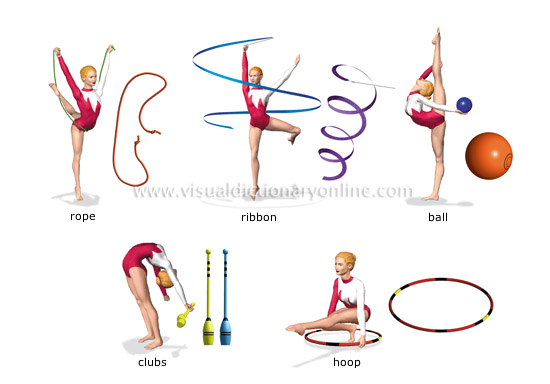 элементы классического танца;элементы народных танцев;элементы историко-бытовых и современных танцев;акробатические упражнения;ритмика (упражнения на согласованность движений с музыкой);элементы пантомимы;элементы основной гимнастики (общеразвивающие, строевые, прикладные упражнения);упражнения из других видов спорта.Гимнастика, какая она сейчас? Легкая и воздушная. Или динамичная и полная сложных элементов.Упражнения классификационной программы представляют собой свободное передвижение по площадке, включающее в себя элементы танца, пластики, мимики, пантомимики, ритмически согласованных с музыкой движений без предмета и с предметами, а также некоторые элементы упрощенной стилизованной акробатики (и полуакробатики) в формах, допускаемых правилами соревнований. Таким образом, предметом изучения в художественной гимнастике является искусство выразительного движения. 	К сегодняшнему дню значительно усложнились сами элементы, при которых должна исполняться работа с предметом. Наши гимнастки стали намного растянутее, гибче и прыгучее. В упражнениях появилось много акробатических элементов, сложных связок с бросками, равновесиями и поворотами. 	Упражнения сегодняшних гимнасток стали намного динамичней, ведь им нужно успеть исполнить все группы обязательных элементов за полторы минуты, чтобы набрать необходимое количество балловРаньше спортсменки выступали под  фортепиано или какой-либо другой инструмент. Сейчас используются  оркестровые фонограммы. Участницы соревнований не только должны выполнить все упражнения правильно, но и показать свой артистизм, а движения должны соответствовать ритму и настроению музыкального сопровождения.Важное место в современной художественной гимнастике занимают такие виды искусства, как танец и музыка. Музыкальное сопровождение развивает музыкальный слух, чувство ритма, согласованность движений с музыкой. Элементы танца расширяют общий кругозор занимающихся, знакомят с народным творчеством; развивают у них любовь к искусству своего народа, народов мира. Они способствуют развитию координации движений, танцевальности, ритмичности, раскрепощенности, эмоциональности, совершенствованию двигательных качеств.Художественная гимнастика – гармоничное сочетание искусства и спорта. Она делает окружающий мир мягче, теплей, ласковей. Она необходима людям как символ красоты, и наш долг сберечь эту красоту. 2. История развития костюма для художественной гимнастикиОдним из важнейших аспектов выступления гимнастки, несомненно, является купальник. За недлинную историю художественной гимнастики как вида спорта костюм прошел путь от скромного купальника-трико до эксклюзивного костюма! 	В середине ХХ века он представлял собой простое хлопчатобумажное трико, причем костюм для соревнований почти ничем не отличался от костюма для тренировок.Тканей, подобных современным, которые могли бы растягиваться во всех направлениях, а затем принимать первоначальную форму, тогда ещё не изобрели. Но художественная гимнастика того времени ещё не была таким сложным спортом, как сейчас, и элементы не предъявляли к спортивной одежде таких сложных требований. Гимнастика была похожа на танец с предметами, не было таких сложных упражнений на гибкость, и костюм, даже не слишком эластичный, удовлетворял требованиям того времени.Но время шло, менялась и усложнялась гимнастика, менялся и усложнялся костюм. Пришлись кстати новинки текстильной промышленности – появились новые синтетические ткани, гораздо более плотные и растяжимые, чем хлопок, которые к тому же могли сохранять яркие, насыщенные цвета после многочисленных стирок. Костюм становился все более облегающим тело, и превратился со временем практически во «вторую кожу». С появлением бифлексов – тканей, одинаково хорошо растягивающихся во всех направлениях, костюм постепенно приобрел современную форму – он уже сидел как влитой, подчеркивая все достоинства гимнастки.Однако отделке долгое время не уделялось особого внимания. Даже в 80-х годах прошлого века костюмы различались только расцветкой. Своим внешним видом они напоминали костюмы для современной спортивной гимнастики. По линии талии вшивалась широкая резинка, утягивающая и формирующая фигуру. Гимнастки самого высокого уровня довольствовались простыми однотонными купальниками, единственным украшением которых являлся герб страны. В те времена ещё не существовало моды на гимнастические купальники, поэтому никто и не стремился выделиться.Постепенно начала появляться отделка – вставки из контрастных тканей, орнаменты.Для того чтобы художественной гимнастикой заинтересовались и в мусульманских странах, где женщинам запрещено носить открытую одежду, в 1993-м году разрешили участвовать в соревнованиях в комбинезонах – закрытом трико с длинными лосинами. Это разнообразило моду в художественной гимнастике, а также позволило гимнасткам с лишним весом скрыть свои недостатки.Прошло ещё 4 года – и купальники для выступлений было разрешено украшать пайетками и искусственными камнями (иногда в отделке эксклюзивных костюмов используют полудрагоценные камни!).Юбочки, без которых уже невозможно представить костюм для художественной гимнастики, появились сравнительно недавно, в 2001-м году. Алина Кабаева произвела фурор, первой выйдя в юбке на ковер, после чего новая форма начала быстро обретать популярность. Если аккуратно прихватить юбочку к купальнику по линии бедер, внешний вид спортсменки только выиграет, так как при движениях, прыжках, переворотах она будет максимально сохранять свое первоначальное положение.Сегодня купальник – яркий и выразительный элемент соревновательной программы. Смелые и эффектные цветовые решения, замысловатые принты, эластичные материалы, вставки из сеточки, особенности кроя дают возможность выгодно подчеркивать индивидуальность гимнастки, создавать нужное настроение у девушки и зрителей. Цвет и вид купальника должен нравиться самой гимнастке, тем самым улучшая ее эмоциональное и психическое состояние, повышая тонус и уверенность в себе. Чтобы не получилось досадного эффекта сливания спортсменки с интерьером, подбирая купальник для выступления необходимо учитывать цвет ковра и стен в зале, проявлять мудрость, находить компромиссы при разногласиях. Выбору модели купальника следует уделять не меньшее внимание. Желательно, чтобы она соответствовала последним модным тенденциям, а крой купальника скрывал недостатки и подчеркивал достоинства фигуры. Это достигается с помощью вырезов, воротников, длины рукавов, рисунков, цветовых комбинаций. Рукава с петелькой на пальце, вырез в виде капельки на спине или искусно скомбинированные цвета способны придать выступлению особый шарм и очарование.Купальники изготавливаются из современных мягких, удобных, эластичных материалов, которые в сочетании с кроем должны быть на теле как вторая кожа – практически не ощущаться, сохранять форму, оставляя состояние комфорта. Размер формы должен быть точно подобран, иначе достичь безупречного вида не удастся, а общее впечатление будет испорчено.	 Асимметричные украшения вышивкой, аппликацией, стразами, росписью способны создать не просто эстетически продуманный наряд, а настоящее произведение искусства. Такой уникальный, совершенный костюм по достоинству оценят зрители и судьи, а у гимнастки он вызовет особое состояние собственной неповторимости, настроит на победу и успех.3.Основные требования, предъявляемые к современному гимнастическому купальникуНесмотря на всё разнообразие костюмов, которое можно увидеть на современных соревнованиях по художественной гимнастике, где вряд ли встретятся два одинаковых, костюм, тем не менее, подчиняется жёстким требованиям, за несоблюдение которых с гимнастки могут снять баллы.Так, костюм должен соответствовать следующим требованиям:плотно облегать фигуру, допускается юбочка поверх купальника, прикрывающая таз, прилегающая к бедрам или коротенькое платье,юбка не должна быть длиннее подъягодичной складки и не иметь «эффекта балетной пачки»,если верх купальника шьется с использованием прозрачной сетки, сквозь нее не должны просвечиваться грудь и пупок, если дизайн костюма слишком открытый, под него необходимо надевать боди, под кружевами в зоне груди иметь подкладку, не превышать допустимые размеры вырезов на груди и спине, не должно быть тонких бретелек,Купальник разрешается надевать с лосинами телесного цвета однотонными или с рисунком, дополняющим костюм. Они не только скроют синяки, но и придадут ногам красивый ровный цвет. Упражнения выполняются в гимнастических тапочках или босиком.Купальники расшивают пайетками и расклеивают стразами (в основном, фирмы «Сваровски»), которые придают костюму неповторимое мерцание.При изготовлении костюма используются различные приёмы и технологии. Наиболее популярны аппликации из контрастных тканей, с помощью которых создаётся огромное разнообразие различных рисунков и образов.Не так давно появились костюмы, вручную расписанные искусными мастерицами. На них распускаются сказочные цветы, мелькают крылья бабочек, сверкают молнии, искрятся фейерверки…Для каждого упражнения у гимнасток есть отдельный костюм, или даже несколько.Купальник должен подходить по стилю, соответствовать образу гимнастки, программе выступления, а так же музыке, под которую выполняются упражнения. Выдающиеся дизайнеры непрерывно работают над тем, чтобы высококлассные гимнастки имели свой неповторимый имидж и стиль.4. Практическая частьТак как, художественная гимнастика – исключительно женский вид спорта, и, конечно, модниц среди гимнасток хоть отбавляй. Да и болельщики, большинство из которых - девушки, несомненно, обращают внимание на все детали костюмов спортсменок. Самые простые гимнастические купальники продаются в специализированных магазинах, но абсолютное большинство гимнасток с самого раннего возраста предпочитают оригинальные костюмы. Для некоторых гимнасток пошивом занимаются мамы или бабушки, некоторым шьют на заказ.С 2013 года в художественной гимнастике поменялись правила, в связи с этим тренера мне поставили новые упражнения. Для каждого упражнения нужен новый костюм. Несколько гимнастических купальников мне сшили на заказ, а для упражнения со скакалкой под русскую народную песню «Катюша». Я, изучив требования, решила попытаться самостоятельно разработать костюм.  Музыка – душа танца. Она является одним из его выразительных средств, отражает темперамент, чувство ритма, национальные черты и особенности её создателя (народа). Народная музыка насыщена энергией, внутренней силой, удалью и задором.Костюм и народный танец находятся в постоянной зависимости друг от друга. Костюм – это не только внешняя форма танца, он органически связан с его содержанием, является его "визитной карточкой". В многочисленных вариантах народного костюма есть множество общего, это придаёт ему национальный характер, поэтому при конструировании своего костюма я учла характерные особенности танца и народа (выбор ткани, орнаментов, отделки, оформление, крой). Рассмотрим мой гимнастический костюм:Мой купальник, как и традиционный русский народный костюм, но только в современной обработке состоит изукороченного, облегающего фигуру сарафана голубого цвета, который отделан красными шёлковыми лентами и украшен аппликацией из контрастных тканей с цветочным орнаментом,под сарафаном белая кофта, вместо разноцветных бус и ожерелья из речного жемчуга - обязательного атрибута народного костюма, я сделала ожерелье из страз (сваровски),весь костюм  расклеен стразами, которые придают ему неповторимое мерцание.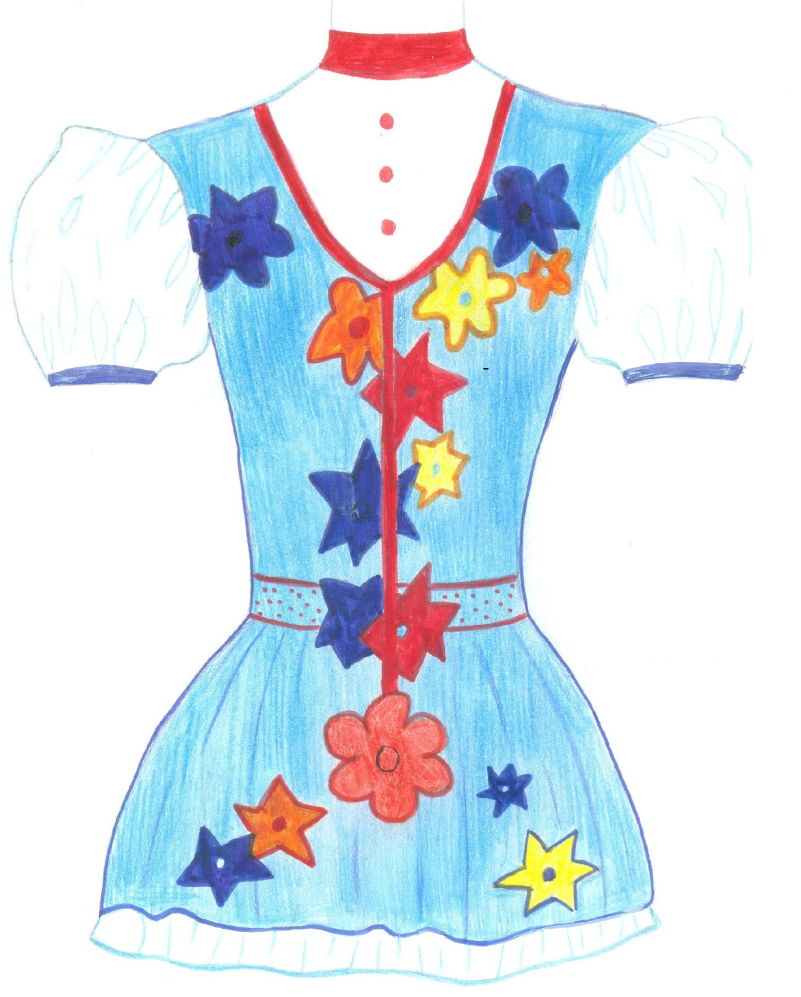 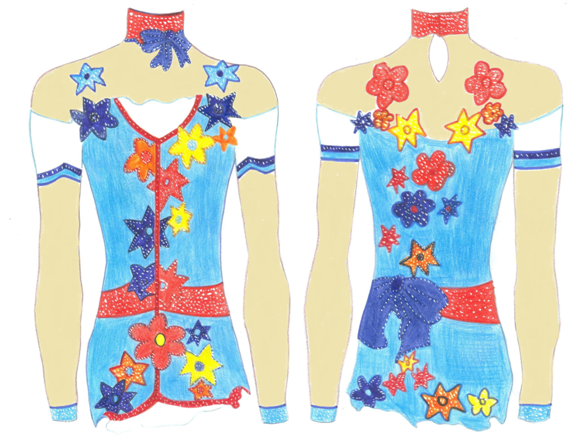 ЗаключениеХудожественная гимнастика это не только ловкость, сила и выносливость. Благодаря унаследованной от балета связи с музыкой и хореографией, она требует от спортсменок чувства ритма и музыкальности, вырабатывает тонкую координацию и выразительность движений, способствует эстетическому воспитанию гимнасток. Одним из важнейших аспектов выступления гимнастки, несомненно, является купальник. Современный гимнастический купальник – настоящее произведение искусства, собственно, это даже и не купальник, а короткое платье, расшитое самыми причудливыми узорами и камнями. За недлинную историю художественной гимнастики как вида спорта костюм прошел путь от скромного купальника-трико до эксклюзивного костюма!        Я, изучив требования, самостоятельно разработала эскиз костюма.   Я думаю, его по достоинству оценят зрители и судьи, а у меня он вызовет особое состояние собственной неповторимости, настроит на победу и успех.       Я надеюсь, что посмотрев моё выступление, ещё ни одна девочка захочет заниматься этим прекрасным видом спорта.№ФИУниверсальные учебные действияУниверсальные учебные действияУниверсальные учебные действияУниверсальные учебные действия№ФИРегулятивные УУДПознавательные УУДЛичностныеУУДКоммуникативные УУД1.Даша А.29%39%60%Средний2.Сергей А.43%53%60%Низкий3.Даша Г.71%.88%80%Средний4.Катя Е.85%88%100%Средний5.Эмилия И.43%47%80%Средний6.Ярослав К.57%59%60%Средний7.Катя К.71%41%60%Высокий8.Владимир Л.43%53%40%Низкий9.Ксения Л.71%76%100%Средний10.Лиза В.71%65%80%Высокий11.Семён М.43%47%40%Низкий12.Мария Н.85%82%80%Высокий13.Настя Р.57%59%80%Средний14.Владлена Т.71%76%80%Высокий15.Кирилл Ц.57%76%60%Низкий№ФИУниверсальные учебные действияУниверсальные учебные действияУниверсальные учебные действияУниверсальные учебные действия№ФИРегулятивные УУДПознавательные УУДЛичностныеУУДКоммуникативные УУД1.Софья А.85%71%80%Высокий2.Андрей Б.29%47%40%Низкий3.Дмитрий Б.57%59%60%Низкий4.Михаил В.29%53%80%Низкий5.Ольга В.43%65%60%Средний6.Иван Д..57%65%60%Низкий7.Дарья Д.71%76%80%Высокий8.Матвей К..43%41%40%Низкий9.Андрей К.71%59%60%Высокий10.Игорь Л.57%82%80%Средний11.Маша Е.85%88%100%Средний12.Миша Р.29%35%40%Низкий13.Анна С.43%47%60%Средний14.Софья С.71%76%80%Высокий15.Рома Ф.57%59%80%Средний16.Майя Ю.57%65%80%СреднийУровень сформированности УУДРегулятивные УУДРегулятивные УУДПознавательные УУДПознавательные УУДЛичностныеУУДЛичностныеУУДКоммуникативные УУДКоммуникативные УУДЭГКГЭГКГЭГКГЭГКГНизкий уровень33%38%27%25%13%19%27%38%Средний уровень54%50%33%50%34%31%46%38% Высокий уровень13%12%40%25%53%50%27%25%№ФИУниверсальные учебные действияУниверсальные учебные действияУниверсальные учебные действияУниверсальные учебные действия№ФИРегулятивные УУДПознавательные УУДЛичностныеУУДКоммуникативные УУД1.Даша А.29% - 45%39% - 53%60% - 71%Средний – 71%2.Сергей А.43%  - 50%53% - 70%60% - 74%Низкий – 57%3.Даша Г.71%  - 86%88% - 95%80% - 94%Средний – 100%4.Катя Е.85%  - 95%88% - 95%100% - 100%Средний – 100%5.Эмилия И.43%  - 64%47% - 65%80% - 90%Средний – 86%6.Ярослав К.57%  -  68%59% - 77%60% - 81%Средний -86%7.Катя К.71%  - 73%41% -  67%60% - 84%Высокий – 100%8.Владимир Л.43% - 55%53% - 74%40% - 68 %Низкий – 57%9.Ксения Л.71% - 86%76% - 88%100% - 100%Средний – 86%10.Лиза В.71% - 73%65% - 84%80% - 94%Высокий – 86%11.Семён М.43% - 59%47% - 60%40% - 65%Низкий – 71%12.Мария Н.85%  - 95%82% - 98%80% - 96%Высокий -100%13.Настя Р.57% - 73%59% - 77%80% - 90%Средний – 86%14.Владлена Т.71% - 82%76% - 91%80% - 96%Высокий – 100%15.Кирилл Ц.57%  - 73%76% - 88%60% - 74%Низкий – 71%№ФИУниверсальные учебные действияУниверсальные учебные действияУниверсальные учебные действияУниверсальные учебные действия№ФИРегулятивные УУДПознавательные УУДЛичностныеУУДКоммуникативные УУД1.Софья А.85% - 91%71% - 91%80% - 94%Высокий – 86%2.Андрей Б.29% - 45%47% - 49%40% - 52%Низкий – 43%3.Дмитрий Б. 57% - 68%59% - 70%60% - 71%Низкий – 86%4.Михаил В.29% - 41%53% - 62%80% - 84%Низкий – 71%5.Ольга В.43% - 55%65% - 70%60% - 74%Средний – 71%6.Иван Д..57% - 68%65% - 72%60% - 71%Низкий – 57%7.Дарья Д.71% - 91%76% - 88 %80% - 90%Высокий – 86%8.Матвей К..43% - 55%41% - 51%40% - 61%Низкий – 57%9.Андрей К.71% - 73%59% - 79%60% - 74%Высокий – 86%10.Игорь Л.57% - 73%82% - 91%80% - 90%Средний – 86%11.Маша Е.85% - 95%88% - 95%100% -100%Средний -100%12.Миша Р.29% - 41%35% - 47%40% - 45%Низкий – 43%13.Анна С.43% - 50%47% - 56%60% - 71%Средний – 71%14.Софья С.71% - 86%76% - 91%80% - 96%Высокий – 100%15.Рома Ф.57% - 68%59% - 70%80% - 87%Средний – 71%16.Майя Ю.57% - 59%65% - 72%80% - 87%Средний – 57%Уровень сформированности УУДРегулятивные УУДРегулятивные УУДПознавательные УУДПознавательные УУДЛичностныеУУДЛичностныеУУДКоммуникативные УУДКоммуникативные УУДЭГКГЭГКГЭГКГЭГКГНизкий уровень33%38%27%25%13%19%27%38%Низкий уровень13%25%-13%-6%-13%Средний уровень54%50%33%50%34%31%46%38%Средний уровень53%50%40%50%34%44%33%37%Высокий уровень13%12%40%25%53%50%27%25%Высокий уровень34%25%60%37%66%50%67%50%Темы занятий. 2 классКруг твоих интересов. Хобби. Увлечения.Выбор темы твоего проекта. Ты – проектант.Знакомство с понятием «формулировка». Работа со словарями.Выбор помощников в работе над проектомЭтапы работы над проектом.Актуальность темы проекта. Твое знакомство с понятием «актуальность».Проблема. Решение проблемы.Выработка гипотезы-предположения.Цель проекта. Задачи проекта. Сбор информации для проекта.Знакомство с интересными людьми. Интервью. Обработка информации. Отбор значимой информации. Создание продукта проекта. Твое знакомство с понятиями «макет», «поделка». Играем в ученых. Это интересно. Тест «Чему ты научился?». Отбор информации для семиминутного выступления. (Мини-сообщение).Творческая работа. Презентация. Твое знакомство с понятием «презентация». Значимость компьютера в создании проектов. Презентация.     20, 21. Знаком ли ты с компьютером? Программа МРР.     22, 23. Совмещение текста выступления с показом презентации. Подготовка ответов на предполагаемые вопросы «зала» по теме проекта.Тест «Советы проектанту». Изготовление визитки. Правильное составление титульного листа визитки. Самоанализ. Работа над понятием «самоанализ». Играем в ученых. Это интересно. Различные конкурсы проектно-исследовательской деятельности. Памятка жюри конкурсов. Пробное выступление перед незнакомой аудиторией. Самоанализ – рефлексия после твоего выступления перед незнакомой аудиторией. Играем в ученых. Это интересно. Благодарственные рисунки-отклики помощникам твоего проекта.Темы занятий. 3 классКруг твоих интересов. Хобби. Увлечения. Этапы работы над проектом.Темы занятий. 3 классКруг твоих интересов. Хобби. Увлечения. Этапы работы над проектом.Темы занятий. 3 классКруг твоих интересов. Хобби. Увлечения. Этапы работы над проектом.Выбор темы твоего проекта. Подбор материала для проекта. Проблема. Решение проблемы.Выбор темы твоего проекта. Подбор материала для проекта. Проблема. Решение проблемы.Выбор темы твоего проекта. Подбор материала для проекта. Проблема. Решение проблемы.Выбор темы твоего исследования. Предположение. Гипотеза. Решение задачи.Выбор темы твоего исследования. Предположение. Гипотеза. Решение задачи.Выбор темы твоего исследования. Предположение. Гипотеза. Решение задачи.Цель проекта. Задачи. Выбор помощников для работы над проектом. Сбор информации.Цель проекта. Задачи. Выбор помощников для работы над проектом. Сбор информации.Цель проекта. Задачи. Выбор помощников для работы над проектом. Сбор информации.     5, 6. Требования к паспорту проекта. Составление паспорта проекта.     5, 6. Требования к паспорту проекта. Составление паспорта проекта.     5, 6. Требования к паспорту проекта. Составление паспорта проекта.     7, 8.Требования к составлению анкет для проекта. Анкетирование.     7, 8.Требования к составлению анкет для проекта. Анкетирование.     7, 8.Требования к составлению анкет для проекта. Анкетирование.Памятки. Составление памяток по теме проекта.Памятки. Составление памяток по теме проекта.Памятки. Составление памяток по теме проекта. Постер. Требования к созданию постера. Условия размещения материала на постере. Постер. Требования к созданию постера. Условия размещения материала на постере. Постер. Требования к созданию постера. Условия размещения материала на постере.     11, 12. Практическая работа. Создание мини-постера.     11, 12. Практическая работа. Создание мини-постера.     11, 12. Практическая работа. Создание мини-постера.     13, 14,15. Изучение и освоение возможностей программы МРР. Выставка фотографий, рисунков, фигур,  диаграмм.     13, 14,15. Изучение и освоение возможностей программы МРР. Выставка фотографий, рисунков, фигур,  диаграмм.     13, 14,15. Изучение и освоение возможностей программы МРР. Выставка фотографий, рисунков, фигур,  диаграмм.    16, 17. Программа МРР. Анимации. Настройка анимации.    16, 17. Программа МРР. Анимации. Настройка анимации.    16, 17. Программа МРР. Анимации. Настройка анимации.    18, 19. Программа МРР. Дизайн.    18, 19. Программа МРР. Дизайн.    18, 19. Программа МРР. Дизайн.    20, 21. Фотографии на слайдах. Работа с фотографиями.    20, 21. Фотографии на слайдах. Работа с фотографиями.    20, 21. Фотографии на слайдах. Работа с фотографиями.    22, 23. Требования к компьютерной презентации.    22, 23. Требования к компьютерной презентации.    22, 23. Требования к компьютерной презентации.    24, 25. Закрепление полученных умений, навыков в работе с программой МРР.    24, 25. Закрепление полученных умений, навыков в работе с программой МРР.    24, 25. Закрепление полученных умений, навыков в работе с программой МРР.    26, 27, 28. Практическое занятие. Составление первой презентации по заданному тексту.    26, 27, 28. Практическое занятие. Составление первой презентации по заданному тексту.    26, 27, 28. Практическое занятие. Составление первой презентации по заданному тексту.    29. Подготовка проектной документации к выступлению на конкурсе. Обработка информации.          30. Интервью. Визитка.    29. Подготовка проектной документации к выступлению на конкурсе. Обработка информации.          30. Интервью. Визитка.    29. Подготовка проектной документации к выступлению на конкурсе. Обработка информации.          30. Интервью. Визитка.    31.Тесты. Тестирование. Самоанализ. Рефлексия.    31.Тесты. Тестирование. Самоанализ. Рефлексия.    31.Тесты. Тестирование. Самоанализ. Рефлексия.    32.Твои впечатления работы над проектом.    32.Твои впечатления работы над проектом.    32.Твои впечатления работы над проектом.     33. Пожелания будущим проектантам.      34. Страница благодарности тем, кто поддерживал тебя в этом году.     33. Пожелания будущим проектантам.      34. Страница благодарности тем, кто поддерживал тебя в этом году.     33. Пожелания будущим проектантам.      34. Страница благодарности тем, кто поддерживал тебя в этом году.Темы занятий. 4 класс1. Твои новые интересы и увлечения.2. Виды проектов.3. Исследовательский творческий проект.4. Творческий проект.5, 6. Ролевой  игровой проект.7, 8. Исследовательский проект с выдвижением гипотезы и последующей её проверкой.9,10. Информационно – исследовательский проект.11. Информационно – ориентированный проект.12. Практико–ориентированный проект.13,14. Монопредметный проект.15. Межпредметный проект.16. Виды презентационных проектов.17. Вид презентации  проекта как отчёт участников экспедиции.18. Вид презентации  проекта в рамках научной конференции.19. Правильная подготовка презентации  к проекту.20, 21. Работа с памяткой  при подготовке публичного выступления.22. Работа с памяткой  по составлению списка использованной литературы при работе над проектом.23. Типичные ошибки  проектантов.24. Критерии итогового оценивания проектной деятельности.25. Программа МРР. Формирование умения работать с диаграммой.26. Программа МРР. Формирование умения работать с таблицей.27. Практическая работа.28.Тестирование. Самоанализ. Рефлексия.29. Использование ресурсов Интернета при подготовке презентации.30. Программа Word. Формирование навыков работы с текстом и по настройке полей и абзацев.31. Твои впечатления  от работы над проектом.32. Пожелания будущим проектантам.33. Страница благодарности тем, кто окружал и поддерживал тебя в этом году.34. Советы мудрого Дельфина на лето.Темы занятий. 4 класс1. Твои новые интересы и увлечения.2. Виды проектов.3. Исследовательский творческий проект.4. Творческий проект.5, 6. Ролевой  игровой проект.7, 8. Исследовательский проект с выдвижением гипотезы и последующей её проверкой.9,10. Информационно – исследовательский проект.11. Информационно – ориентированный проект.12. Практико–ориентированный проект.13,14. Монопредметный проект.15. Межпредметный проект.16. Виды презентационных проектов.17. Вид презентации  проекта как отчёт участников экспедиции.18. Вид презентации  проекта в рамках научной конференции.19. Правильная подготовка презентации  к проекту.20, 21. Работа с памяткой  при подготовке публичного выступления.22. Работа с памяткой  по составлению списка использованной литературы при работе над проектом.23. Типичные ошибки  проектантов.24. Критерии итогового оценивания проектной деятельности.25. Программа МРР. Формирование умения работать с диаграммой.26. Программа МРР. Формирование умения работать с таблицей.27. Практическая работа.28.Тестирование. Самоанализ. Рефлексия.29. Использование ресурсов Интернета при подготовке презентации.30. Программа Word. Формирование навыков работы с текстом и по настройке полей и абзацев.31. Твои впечатления  от работы над проектом.32. Пожелания будущим проектантам.33. Страница благодарности тем, кто окружал и поддерживал тебя в этом году.34. Советы мудрого Дельфина на лето.Темы занятий. 4 класс1. Твои новые интересы и увлечения.2. Виды проектов.3. Исследовательский творческий проект.4. Творческий проект.5, 6. Ролевой  игровой проект.7, 8. Исследовательский проект с выдвижением гипотезы и последующей её проверкой.9,10. Информационно – исследовательский проект.11. Информационно – ориентированный проект.12. Практико–ориентированный проект.13,14. Монопредметный проект.15. Межпредметный проект.16. Виды презентационных проектов.17. Вид презентации  проекта как отчёт участников экспедиции.18. Вид презентации  проекта в рамках научной конференции.19. Правильная подготовка презентации  к проекту.20, 21. Работа с памяткой  при подготовке публичного выступления.22. Работа с памяткой  по составлению списка использованной литературы при работе над проектом.23. Типичные ошибки  проектантов.24. Критерии итогового оценивания проектной деятельности.25. Программа МРР. Формирование умения работать с диаграммой.26. Программа МРР. Формирование умения работать с таблицей.27. Практическая работа.28.Тестирование. Самоанализ. Рефлексия.29. Использование ресурсов Интернета при подготовке презентации.30. Программа Word. Формирование навыков работы с текстом и по настройке полей и абзацев.31. Твои впечатления  от работы над проектом.32. Пожелания будущим проектантам.33. Страница благодарности тем, кто окружал и поддерживал тебя в этом году.34. Советы мудрого Дельфина на лето.Приложение 31 классЗанятие 1. «Круг твоих интересов. Хобби. Увлечения»Цель: сформировать представление о мире увлечений; познакомить с понятиями «хобби», «увлечения».Планируемые метапредметные результаты: повышение степени самостоятельности, инициативности учащихся и их познавательной мотивированности; формулирование познавательной цели;формирование умения работать с информацией;выделение и осознание учащимся того, что уже усвоено и что еще подлежит усвоению, оценивание качества и уровня усвоения;умение с достаточной полнотой и точностью выражать свои мысли в соответствии с задачами и условиями коммуникации.Личностные результаты:расширение кругозора; активное включение в общение и взаимодействие со сверстниками на принципах уважения и доброжелательности, взаимопомощи и сопереживания; развитие мотивов учебной деятельности и личностный смысл учения, принятие и освоение социальной роли обучающего.Ход занятия:1.Орг. моментНожки вместе мы поставим,Спинки прямо развернём,Всем улыбочку подарим, И занятие начнем!2. Актуализация знанийХочу друзья вам рассказатьОб увлечениях своих.Часть собрала  я в этот стих.Люблю я очень рисовать,Ну, а ещё люблю читать.Ещё я очень печь люблю,Тортами балую семью.А уж как петь-то я люблю!Без песни я не проживу.О чем мы будем говорить сегодня на занятии? (об увлечениях)3.Открытие нового знанияОткройте свои рабочие тетради на с.1.Прочитайте тему. Угадали? (да)Что такое хобби? (увлечения)У вас у всех есть какие-либо увлечения, запишите их.Кто может рассказать про свое хобби?А кто любит читать?Назовите книгу, которая вам запомнилась.Что вас удивило в этой книге?Летом  много чего произошло в вашей жизни, кто может рассказать об интересных событиях, происшедших этим летом?Оказывается, у каждого есть свое любимое увлечение, интересные истории, получается эта тема для нас не новая!Каждый из вас сейчас поделился с нами своим впечатлениями и увлечениями, но что необходимо, для того, чтобы ребята вас с интересом слушали? (ответы детей)Прочитаем вывод на с.1 под дельфином.      Рубрика «Добрый совет  Дельфина»Для этого нужно рассказывать живо, свободно, четко проговаривать слова…4.Рубрика «Переменка»     - Попробуйте ответить на несколько замысловатых вопросов.Отчего кошка бегает? (летать не умеет)Может ли петух назвать себя птицей? (нет, т.к. говорить не умеет)Каким гребнем голову не расчесать?  (гребнем петуха)Когда лошадь покупают, какая она бывает? (мокрая) Почему корова ложиться? (потому что сидеть не может)Какая птица состоит из сорока букв? (сорока)5.Применение знаний на практике. Рубрика « Минутка знакомства»Откройте с.2. посмотрите на портрет, кого мы видим? (мальчика)Он нам предлагает свою историю для знакомства, прочитаем.(читает учитель)Как звать мальчика? (Костя)О чем его история? (о том, где он побывал летом)Где он побывал летом? (в Австралии)Что его заинтересовало больше всего? (природа и некоторые животные)Какие именно животные запомнились Косте? (кенгуру, утконос, страус Эму, ехидна)Что решил создать Костя? (проект)как называется его проект? (Зоологические символы Австралии)Костя придумал нам задание, отгадайте животных, которые изображены у вас в тетради. (это те животные, которые ему запомнились)А какое из этих животных вам больше всего понравилось? 6.РефлексияС каким интересным словом мы познакомились сегодня? (хобби)Что оно означает? (увлечения)Как вы оцениваете свою работу? (с помощью светофора)7.Итог урокаО чем мы сегодня с вами говорили на уроке?Какой момент вам больше всего запомнился?Что было непонятно в сегодняшнем уроке?Что хотелось бы узнать на следующем уроке?- Я прошу вас дома  подумать и ответить на вопросы: Что мне интересно больше всего? Чем я хочу заниматься больше всего? Чем я чаще всего занимаюсь в свободное время? Есть ли у меня хобби? О чём или о ком я бы хотел рассказать, узнать и, может быть, создать свой проект1 классТема занятия: Гипотеза. Предположение.Цель занятия: формирование умения выдвигать гипотезы.2 классТема занятия: «Знакомство с интересными людьми. Интервью»Цели: формирование умения брать интервью, умения вести и участвовать в дискуссии Планируемые метапредметные результаты: повышение степени самостоятельности, инициативности учащихся и их познавательной мотивированности; формулирование познавательной цели;формирование умения работать с информацией;выделение и осознание учащимся того, что уже усвоено и что еще подлежит усвоению, оценивание качества и уровня усвоения;умение с достаточной полнотой и точностью выражать свои мысли в соответствии с задачами и условиями коммуникации.Личностные результаты:расширение кругозора; активное включение в общение и взаимодействие со сверстниками на принципах уважения и доброжелательности, взаимопомощи и сопереживания; развитие мотивов учебной деятельности и личностный смысл учения, принятие и освоение социальной роли обучающего.Ход занятияОрг. момент.    - Ножки вместе мы поставим      Спинки прямо развернём      Всем улыбочку подарим      И занятие начнем!!!     - Ребята, сегодня на нашем занятии мы будем работать в группах. Давайте вспомним правила работы в группе. Но группы у нас будут сменного состава. Мы ещё так не работали, поэтому будьте внимательны, хорошо слушайте мои инструкции. Я раздала вам геометрические фигуры разных цветов. Разделитесь таким образом,1 группа - у кого треугольники, 2 группа – у кого круги, 3 группа – у кого квадраты.2. Актуализация знаний  - Соедините термин с соответствующей  формулировкой.(проверка) - приложение - Мы с вами вчера посетили  музей пожарной части- Ребята, а кто вам проводил экскурсию?- Скажите, а вам было интересно?- Как мы можем назвать этих людей по-другому?- О чём мы будем сегодня говорить?- У вас на столах лежат карточки со слогами. Составьте с помощью этих карточек слово. - Что у вас получилось? (интервью)- А кто знает значение этого слова?- Давайте обратимся к словарю.- А как называют человека, который ведёт интервью?- Представьте, что наш класс – это редакция школьной газеты. Когда идет подготовка свежего номера, каждому поручено какое-либо задание. Начнем сразу с задания. Нужно взять интервью у директора нашей школы. Думаю, с этим заданием легко справится …- Итак, сейчас ты берешь блокнот, карандаш и идешь брать интервью.Задание понятно? А куда ты отправилась? Ты уже решила, о чем будешь её спрашивать? А она готова дать интервью? Может быть, она занята на уроке,  может, уехала на совещание… Как быть?- Ребята, как вы думаете, каков будет исход интервью? Будет ли задание редактора выполнено успешно? Что нужно для того, чтобы интервью было успешным? 3.Открытие нового знания- Сегодня мы с вами узнаем, как можно пообщаться с интересными людьми через интервью.- Вспомните, какие проекты мы хотели создать к концу учебного года. - Мы сможем одни, без чьей-либо помощи реализовать эти проекты?- Выберите из карточек специалистов, которые помогли бы нам в проекте (Работа в группах) (приложение).- А как нам смогут помочь эти люди? (дать интервью)- Подумаем над тем, каким должно быть успешное интервью.  - Прежде чем отправиться на интервью, нужно…- Выскажите свои гипотезы с помощью карточек (приложение). (уч-ся  высказывают свои предположения, учитель делает пометки на доске)- продумать тему интервью- выбор собеседника- подготовка вопросов- договор о встрече- создать комфортную обстановку – расположить к себе собеседника- вопросы корректные, открытые- Сменим состав группы. 1 группа – у кого фигуры красные, 2 – синие, 3 – зелёные.- Какие основные правила нам пригодятся при опросе собеседника? (Работа по карточкам)- Выберите эти правила на карточках.Будь тактичным.Будь молчаливым.Будь доброжелательным.Будь грубым.Будь честным.Будь невнимательным     Рубрика «Добрый совет  Дельфина» -  А как называется профессия человека, который почти каждый день берёт интервью? (журналист, корреспондент)Игра «Выбери предмет журналиста»микрофон       веник                                 видеокамера             каскаручка               ведро                                магнитофон              сверлоблокнот           топор                                сотовый телефон      спичкилопата              утюг                                 часы                           нотыкомпьютер      малярная кисть               фотоаппарат             огнетушитель4. Рубрика «Переменка»Работаем в тетради5. Применение знаний на практике. Рубрика « Минутка знакомства»- Известная истина гласит: «В мире нет дороже сокровища, чем душа человека». Сегодня мы с вами будем искать сокровища в своем собеседнике. Наша задача – найти «сокровище» в своем партнере по интервью, отыскать то, что, может быть, он и сам не знал о себе; помочь ему открыть себя как сокровище.Задание группы:Прочитайте вопросы  листа - опросника. Вам нужно взять интервью у 2-х членов своей группы и записать ответы в  таблицу. Ваша задача: выбрать собеседника, желательно менее знакомого, и как можно больше узнать о  нем в ходе интервью ( приложение).Задание группы:1. Взять интервью у нашего гостя. Постараться получить как можно полнее ответ на предложенные вопросы.2. Оформить полученные в ходе интервью данные в виде статьи-характеристики  «Интересный собеседник»Упражнение «Интервью без подготовки»- В работе журналиста бывает много случаев, когда нет времени на подготовку интервью, составление вопросов. Нужно действовать быстро. И тогда от умения журналиста, его ума, быстрой реакции  на ответ собеседника и коммуникативных качеств зависит исход интервью. Представим и мы ситуацию, когда нужно срочно взять, интервью и нет времени на его подготовку. Возьмите интервью у сказочного героя. Красная шапочкаПочтальон ПечкинБуратино6. Рефлексия   «Чемодан, мясорубка, корзина»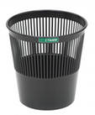 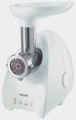 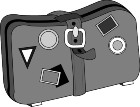 На доске вывешиваются рисунки чемодана, мясорубки, корзины.Чемодан – всё, что пригодится в дальнейшем.Мясорубка – информацию переработаю.Корзина – всё выброшу.Ученикам предлагается выбрать, как они поступят с информацией, полученной на занятии.7. Итог занятия.-Вспомните ситуацию начала занятия. -А теперь вы сможете взять интервью? -Чему научились, какие знания приобрели?Приложение Лист-опросник Взять интервью у кого-нибудь из наших гостей. Постараться «разговорить» собеседника и получить полную информацию.Совет: Не забудьте представиться и познакомиться с собеседником.Вопросы интервью:1. Какая ваша любимая книга? Любимый фильм, телепередача?2. Есть ли у Вас любимый герой, персонаж, на которого Вы бы хотели быть похожим?3. Продолжите, пожалуйста, предложение.- Самый большой успех в жизни – это…- В жизни все зависит от…- Думаю, я никогда не смогу…Примерный  план статьи об интересном человеке (ваше творчество приветствуется!)Имя моей героини…..Из разговора с ней мы узнали, что…. (какая любимая книга, передача, на кого бы хотела быть похожей…)… (имя)  считает, что в жизни все зависит от…Самый большой успех в жизни, по ее мнению, это…….  (имя)  никогда не сможет….Вывод: Во время интервью я узнала много нового о своем собеседнике, то, что она… Приложение 4Костюм для художественной гимнастики   Тингайкина Владлена. 1 классСодержаниеВведение 1.Художественная гимнастика – спорт или искусство?2. История развития костюма для художественной гимнастики3. Основные требования, предъявляемые к современному гимнастическому купальнику4.Практическая частьЗаключениеСписок литературы